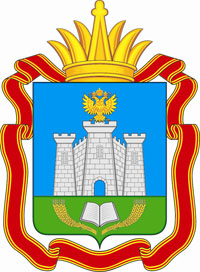 РОССИЙСКАЯ ФЕДЕРАЦИЯОРЛОВСКИЙ ОБЛАСТНОЙ СОВЕТ НАРОДНЫХ ДЕПУТАТОВПОСТАНОВЛЕНИЕгород ОрёлВ соответствии со статьей 20 Закона Орловской области от 12 июля 2011 года 
№ 1229-ОЗ "О Контрольно-счетной палате Орловской области", с частью 6 статьи 164 Регламента Орловского областного Совета народных депутатов, принятого постановлением Орловского областного Совета народных депутатов от 29 октября 2010 года № 43/1292-ОС "О Регламенте Орловского областного Совета народных депутатов", Орловский областной Совет народных депутатов ПОСТАНОВЛЯЕТ:отчет Контрольно-счетной палаты Орловской области о деятельности в 2017 году принять к сведению.ОтчетКонтрольно-счетной палаты Орловской области о деятельности в 2017 году1. Общая характеристика результатов деятельности Контрольно-счетной палаты Орловской области за 2017 годДеятельность Контрольно-счетной палаты Орловской области за 2017 год осуществлялась в соответствии с планом работы Контрольно-счетной палаты, утвержденным Приказом от 28 декабря 2016 года № 29-осн.Для реализации полномочий, возложенных на КСП, в годовой план были включены 
30 контрольных мероприятий, охватывающих основные направления расходования средств областного бюджета. Формирование плана производилось с учетом поручений Орловского областного Совета народных депутатов и предложений Губернатора Орловской области.Так, на основании поручений Орловского областного Совета народных депутатов включено 16 мероприятий, на основании предложений Губернатора Орловской области – 
7 мероприятий.В отчетном периоде отмечается значительный рост суммы выявленных нарушений при незначительном отклонении в объеме проверенных средств.Общий объем проверенных средств составил 6,9 млрд рублей. Выявлено нарушений на сумму 2,5 млрд рублей Динамика показателей деятельности Контрольно-счетной палаты Орловской области отражена в таблице 1.Таблица 1По всем проводимым мероприятиям Контрольно-счетной палатой Орловской области осуществлялся дистанционный контроль за реализацией материалов проверок и устранением выявленных нарушений.Все отчеты и заключения по результатам проведенных контрольных мероприятий рассматриваются на заседаниях Коллегии КСП с обязательным участием представителей Орловского областного Совета народных депутатов, а также на профильных комитетах Орловского областного Совета народных депутатов. Принимаются коллегиальные решения со сроками исполнения, в дальнейшем рассматривается их реализация, заслушиваются отчеты руководителей профильных Департаментов, меры по устранению выявленных нарушений и недостатков, принимаемые субъектами проверок.На 01.04.2018 на дистанционном контроле находится 16 материалов контрольных мероприятий 2017 года и предшествующих периодов. По результатам устранения нарушений и принятия соответствующих мер реагирования данные мероприятия с дистанционного контроля будут сняты. Все материалы в отчетном году в рамках заключенных соглашений о сотрудничестве дополнительно направлялись в прокуратуру Орловской области, правоохранительные органы, УФАС по Орловской области. В разрезе отраслей контрольные мероприятия, проводимые в 2017 году, затронули 11 направлений. Структура проведенных в 2017 году контрольных мероприятий представлена на рисунке 1. Рисунок 1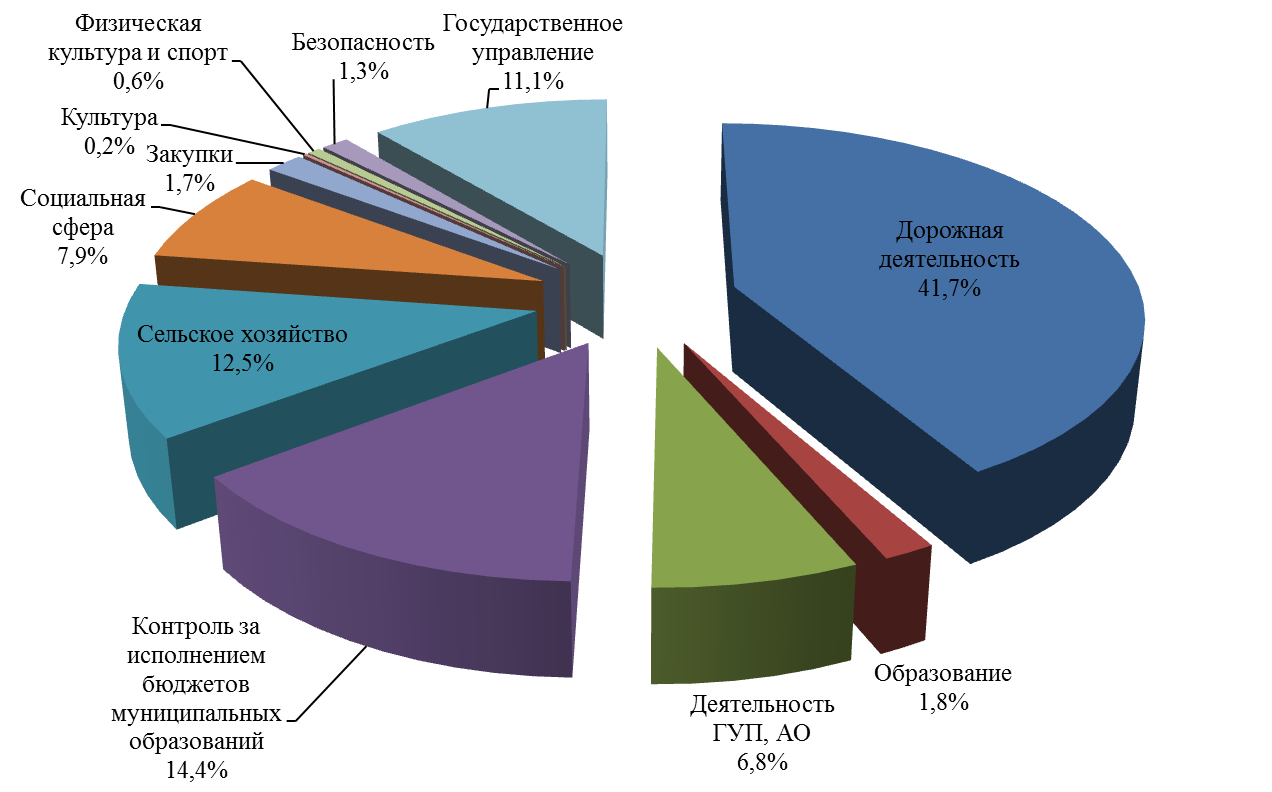 Одним из основных вопросов при проведении в 2017 году контрольных мероприятий являлся контроль за эффективностью использования бюджетных средств, выделенных на строительство, реконструкцию и ремонт автомобильных дорог.По данному направлению проведено 5 контрольных мероприятий, в том числе одно совместное со Счетной палатой Российской Федерации. Проведена проверка строительства дорог в рамках программы "Устойчивое развитие сельских территории" и программы "Подготовка и проведение празднования 450-летия основания города Орла". В рамках программы "Подготовка и проведение празднования 
450-летия основания города Орла" проверены два объекта: дорога по ул. Генерала Родина до ул. Карачевское шоссе и реконструкция улиц и дворов Советского района.Также проанализированы деятельность ГУП "Дорожная служба" и расходы на обеспечение безопасности дорожного движения.Общая сумма проверенных средств составила 2 889,4 млн рублей. Выявлено нарушений в общей сумме 1 826,0 млн рублей.В составе нарушений:- нецелевое использование бюджетных средств на сумму 52 320,8 тыс. рублей. Данное нарушение выявлено в ходе контрольного мероприятия по проверке дорожного строительства в рамках программы "Устойчивое развитие сельских территории". Суть нарушения заключается в нарушении по ряду объектов условий реализации программы, а именно требования в обеспечении доступа к социально значимым объектам;- неэффективное использование средств в сумме 312 408,0 тыс. рублей;- необоснованное использование средств в сумме 60 775,2 тыс. рублей;- нарушения в сфере закупок на сумму 1 294 573,8 тыс. рублей. Основной объем нарушений в сфере закупок (833 950,5 тыс. рублей) выявлен в ходе контрольного мероприятия по проверке дорожного строительства в рамках программы "Устойчивое развитие сельских территорий".В ходе проведения аукционов в 2015 и 2016 годах заказчиком было произведено необоснованное укрупнение лотов, в результате чего на весь объем работ было заключено по одному контракту, причем с единственным поставщиком. Объединение лотов по 2016 году стало одной из причин, по которой Орловская область не освоила значительный объем федеральных средств (215,5 млн рублей), предоставляемых на выгодных условиях. Отмеченные при анализе закупок факты указывают на наличие коррупционных рисков.В части нарушений в сфере закупок значительный объем нарушений 
(428 368,2 тыс. рублей) выявлен при проверке ГУП "Дорожная служба".В числе нарушений отмечены упущенная выгода при заключении договоров в сумме 121 738,48 тыс. рублей, приобретение строительных материалов по завышенным ценам у единственного поставщика. По ряду позиций разброс закупочных цен на материалы составлял более 600 процентов. Также в рамках проверки ГУП "Дорожная служба" выявлены значительные объемы недостачи материальных запасов – 65 млн рублей, установлены обстоятельства, указывающие на признаки мнимости ряда сделок, факты принятия подложных транспортных накладных без осуществления поставок в общей сумме 52,0 млн рублей.По результатам проведенных проверок ГУП ОО "Дорожная служба" активизирована претензионная работа, взыскана в судебном порядке дебиторская задолженность и пени в сумме 1 850,0 тыс. рублей. Общая сумма средств, подлежащих взысканию в пользу 
ГУП ОО "Дорожная служба" на основании вынесенных решений арбитражных судов, составляет 75 394,4 тыс. рублей.По результатам проверки ГУП "Дорожная служба" УМВД по Орловской области возбуждено 3 уголовных дела.При проверке объектов в рамках программы "Подготовка и проведение празднования 450-летия основания города Орла" отмечался значительный объем нарушений, допущенных муниципальным казенным учреждением "Управление капитального строительства города Орла", выступающим как заказчик по проверяемым объектам, связанный с отсутствием претензионной работы при нарушении подрядчиками сроков выполнения работ и иных существенных условий контрактов.По расчетам КСП, объем недополученных доходов в бюджет муниципального образования составил 55,5 млн рублей.На основании материалов проверок прокуратурой Орловской области главе муниципального образования "Город Орёл" вынесено представление. По фактам не предъявления штрафных санкций возбуждено уголовное дело.Также приоритетным направлением в 2017 году был контроль за эффективностью использования бюджетных средств при осуществлении государственных закупок. Указанные вопросы входили в программу всех контрольных мероприятий. Выявлено нарушений на сумму 1,3 млрд рублей (только при проверке использования средств дорожного фонда на осуществление закупок объем нарушений составил 1,2 млрд рублей).В рамках контроля за осуществлением закупок в 2017 году было проведено специальное мероприятие по проверке эффективности использования бюджетных средств при организации закупок товаров, работ, услуг Управлением госзакупок Орловской области для обеспечения государственных нужд Орловской области. В рамках данного мероприятия были выявлены общие проблемы, связанные с осуществлением закупок в Орловской области.Одной из основных выявленных проблем в этом вопросе является заключение контрактов с единственным поставщиком. Так, по итогам проведенных проверок установлено, что таких контрактов было заключено более 60 процентов от общего числа закупок, в том числе доля таких контрактов по капитальному и текущему ремонту территориальных дорог общего назначения, по лекарственным средствам и по строительству, по прочим работам и услугам более 80 процентов. В то же время учреждения (здравоохранения, образования, социальной защиты населения, отделы дорожного хозяйства) заключая договоры с единственным поставщиком, допускали искусственное дробление однородных сделок с целью уклонения от конкурсных процедур. Серьезной проблемой в организации этой работы является превышение в ряде случаев начальной (максимальной) цены контракта, как следствие, упущена возможность потенциальной экономии бюджетных средств.В ходе проверки был выявлен картельный сговор поставщиков лекарственных препаратов и товаров медицинского назначения. Наличие картельного сговора было подтверждено решением Комиссии УФАС, в результате чего УФАС по Орловской области поставщики привлечены к административной ответственности. Сумма штрафных санкций составила 1,6 млн рублей. Значительный объем нарушений в 2017 году был выявлен при проверке деятельности акционерных обществ и ГУПов.По данному направлению проведено 4 контрольных мероприятия. Общая сумма проверенных средств составила 474,0 млн рублей. Проведена проверка деятельности ГУП Орловской области "Орёлпромэксплуатация", АО "Орёлгортеплоэнерго", АО "Областной телерадиовещательный канал", 
ГУП ОО "Ветеринарно-санитарный утилизационный завод "Орловский".Выявлено нарушений законодательства в финансовой сфере на сумму 
383,4 млн рублей.В составе нарушений:- неэффективное использование средств в сумме 5,4 млн рублей;- необоснованные расходы в сумме 277,8 млн рублей;- нарушения ведения бухгалтерского учета в сумме 20,8 млн рублей;- нарушения в сфере управления и распоряжения имуществом в сумме 
69,8 млн рублей;- нарушения при осуществлении закупок в сумме 8,3 млн рублей;- иные нарушения в сумме 1,2 млн рублей.Основная сумма нарушений (282,8 млн рублей) по данному направлению была выявлена при проверке АО "Орёлгортеплоэнерго". Данная проверка проводилась по поручению временно исполняющего обязанности Губернатора Орловской области.В ходе проверки данной организации установлено, что организация систематически выдавала займы при отсутствии данного вида деятельности. Сумма выданных займов составила 254,5 млн рублей.Также установлены факты необоснованных расходов при оплате труда, командировочных расходов и расходов по аренде жилого помещения. Сумма необоснованных расходов составила 7,9 млн рублей. Значительная часть данных нарушений связана с обеспечением проживания и командировок руководителя учреждения.По результатам проверки руководитель АО "Орёлгортеплоэнерго" освобожден от занимаемой должности. Возбуждено 3 уголовных дела.По направлению контроля за исполнением бюджетов муниципальных образований проведено 4 контрольных и одно экспертно-аналитическое мероприятие.Проверка проводилась в отношении бюджетов трех муниципальных образований: Болховского, Свердловского и Мценского районов.При проведении проверки отчетов об исполнении бюджетов Болховского и Свердловского районов проводилась проверка целевого и эффективного использования субвенций, выделенных из областного бюджета.Экспертно-аналитическое мероприятие проводилось в отношении бюджета Мценского района. В данном мероприятии особое внимание уделялось анализу использования дорожного фонда бюджета Мценского района. Сумма проверенных средств составила 1 011,5 млн рублей. Выявлено нарушений на сумму 90,9 млн рублей.Основной объем нарушений (85,4 млн рублей) был выявлен при анализе дорожного фонда бюджета Мценского района и заключался в завышении расценок при расходах на содержание автодорог, применении искусственного дробления договоров.По результатам проверки Мценского района составлено два протокола об административном правонарушении. Сумма уплаченных штрафных санкций составила 
45,0 тыс. рублей. Возбуждено уголовное дело.В отрасли сельского хозяйства объектами контроля в отчетном периоде выступали три сельхозпроизводителя, имущество которых является собственностью Орловской области, а именно: Акционерное общество опытно-производственного хозяйства "Красная Звезда", АО "Племенной завод имени А. С. Георгиевского", АО "Племенной завод Сергиевский", а также ряд программных мероприятий по реализации государственной программы Орловской области "Развитие сельского хозяйства и регулирование рынков сельскохозяйственной продукции, сырья и продовольствия в Орловской  области.Объем проверенных средств по данному направлению составил 869,1 млн рублей. Сумма выявленных нарушений составила 87,8 млн рублей.Основная сумма нарушений (59,9 млн рублей) выявлена при проверке АО "Племенной завод Сергиевский" и заключалась в осуществлении мнимых сделок с взаимозависимыми фирмами. Причем данный факт был выявлен повторно.По материалам проверок руководителем АО "Племенной завод Сергиевский" возмещено 1,8 млн рублей. Возбуждено уголовное дело.По материалам проверки АО ОПХ "Красная Звезда" УФАС по Орловской области за нарушения в области закупок составлен протокол об административном правонарушении на сумму 30,0 тыс. рублей. Руководителем АО ОПХ "Красная Звезда" возмещено 
41,0 тыс. рублей. По всем трем сельхозпроизводителям отмечалось невыполнение целевых показателей по объемам произведенной продукции, задолженность по расчетам с учредителями и иные нарушения.Определенное внимание в отчетном периоде уделялось вопросам социального обеспечения отдельных категорий граждан. Так, проведено два мероприятия, связанных с контролем за расходованием средств на обеспечение жильем отдельных категорий граждан в рамках государственных программ Орловской области, а также проведена проверка деятельности БСУ СО ОО "Добринский психоневрологический интернат".В рамках данных мероприятий объем проверенных средств составил 
533,9 млн рублей. Сумма выявленных нарушений составила 18,1 млн рублей.Основная сумма нарушений (12,3 млн рублей) выявлена при проверке БСУ СО ОО "Добринский психоневрологический интернат". В составе выявленных нарушений 
4,1 млн рублей связаны с нарушениями при начислении и выплате заработной платы, установлением необоснованных выплат и введением дополнительных штатных единиц. По результатам проверки УФАС по Орловской области составлено три протокола об административном правонарушении. Сумма уплаченных штрафных санкций составила 
65,0 тыс. рублей.Руководитель Добринского психоневрологического интерната освобожден от занимаемой должности. Возбуждено уголовное дело.При проверке программных расходов значительный объем нарушений выявлен при проверке расходов на обеспечение жильем детей-сирот. Выявлены факты низкого освоения средств рядом муниципальных образований, а также факты значительного завышения цен на приобретаемые жилые помещения при их неудовлетворительном техническом состоянии.По материалам, связанным с обеспечением жильем детей-сирот, возбуждено 
2 уголовных дела.При контроле средств, выделяемых на финансирование сферы образования, проведено 2 контрольных мероприятия, в рамках которых проведена проверка целевого и эффективного использования средств, выделяемых на дистанционное обучение детей-инвалидов, а также расходования средств, выделенных бюджетному профессиональному образовательному учреждению Орловской области "Орловский техникум путей сообщения имени В. А. Лапочкина". Объем проверенных средств по данному направлению составил 121,3 млн рублей. Сумма выявленных нарушений составила 21,9 млн рублей.Основные нарушения (17,0 млн рублей) выявлены при проверке целевого и эффективного использования средств, выделяемых на дистанционное обучение детей- инвалидов. Выявлены нарушения при постановке на учет и списании дорогостоящей компьютерной техники, неэффективные расходы, связанные с закупками спутникового интернета, при привлечении педагогов по гражданско-правовым договорам.По нарушениям, выявленным при организации дистанционного обучения детей- инвалидов, применены меры дисциплинарного характера к сотрудникам Орловского регионального центра психолого-педагогической, медицинской и социальной помощи, уволен главный бухгалтер учреждения.По нарушениям в сфере закупок УФАС по Орловской области составлен протокол об административном правонарушении на сумму 15,0 тыс. рублей. При контроле средств, выделяемых на финансирование физической культуры и спорта, проведено два контрольных мероприятия, в рамках которых проведена проверка целевого и эффективного использования средств, выделенных 
БУ ОО ДО "Специализированная детско-юношеская спортивная школа олимпийского резерва № 10" и БУ ОО ДО "Специализированная детско-юношеская спортивная школа олимпийского резерва "Русичи". Объем проверенных средств составил 42,0 млн рублей. Выявлены нарушения в сумме 0,9 млн рублей.Основные нарушения выявлены при проверке соблюдения правил ведения бухгалтерского учета в учреждениях. Также выявлены нарушения при установлении доплат тренерам-преподавателям и при оприходовании и списании спортивного инвентаря. По результатам проверки составлен протокол об административном правонарушении. Сумма уплаченных штрафных санкций составила 5,0 тыс. рублей.По выявленным нарушениям проводится проверка правоохранительными органами.В отчетном периоде также проводились мероприятия по контролю за расходованием средств в сфере безопасности. В рамках данных мероприятий проводились мероприятия по контролю за целевым и эффективным использованием бюджетных средств, выделенных на реализацию программных мероприятий по обеспечению безопасности гидротехнических сооружений на территории Орловской области и совершенствованию системы обеспечения вызовов экстренных служб на территории Орловской области.Сумма проверенных средств по данному направлению 87,8 млн рублей. Сумма выявленных нарушений составила 38,1 млн рублей.В рамках мероприятий по контролю расходов на обеспечение безопасности гидротехнических сооружений выявлены значительные нарушения по срокам исполнения работ, которые привели в итоге к возврату значительной суммы федеральных средств и к необходимости дополнительных расходов областного бюджета.В сфере культуры проверено одно учреждение – БУК ОО "Орловский музей изобразительных искусств". Сумма проверенных средств составила 13,4 млн рублей. Выявлено нарушений на сумму 1,0 млн рублей. В составе нарушений нецелевое использование средств в сумме 0,4 млн рублей и нарушение правил ведения бухгалтерского учета в учреждении в сумме 0,6 млн рублей.По итогам проверки Контрольно-счетной палатой Орловской области составлено два протокола об административном правонарушении. Сумма уплаченных штрафных санкций 5 000,0 рублей.В сфере государственного управления проведена проверка соблюдения Департаментом государственного имущества и земельных отношений Орловской области установленного порядка управления и распоряжения имуществом, находящимся в государственной собственности Орловской области. Сумма проверенных средств составила 766,6 млн рублей. Выявлено неэффективное использование средств на сумму 0,5 млн рублей.Подводя итоги реализации материалов контрольной деятельности за 2017 год, необходимо отметить, что выявленные нарушения послужили основанием для дальнейшей работы как со стороны правоохранительных органов, так и иных органов государственной власти.Прокуратурой Орловской области по результатам их рассмотрения было вынесено
29 представлений в адрес руководителей объектов контрольных мероприятий, 
11 должностных лиц привечено к дисциплинарной ответственности, в том числе освобождено от занимаемой должности 8 должностных лиц, составлено 8 протоколов об административной ответственности. По материалам проверок, направленных в правоохранительные органы, возбуждено 
12 уголовных дел. В настоящее время по отдельным выявленным нарушениям ведется доследственная проверка.Сумма штрафных санкций, взысканных на основании решений УФАС по Орловской области и судебных органов, по материалам Контрольно-счетной палаты в рамках административного производства составила 1 741,51 тыс. рублей. Всего по материалам в рамках административного производства сумма штрафных санкций составила около 
1,8 млн рублей.В 2017 году в рамках своих полномочий Контрольно-счетной палатой было составлено 7 протоколов об административных правонарушениях. Сумма штрафных санкций, уплаченных на основании протоколов, составленных Контрольно-счетной палатой, составила 60,0 тыс. рублей.По итогам проведенных контрольных мероприятий на счета юридических лиц, собственником которых выступает Орловская область, возвращено денежных средств вследствие необоснованно произведенных выплат в сумме 1 941,75 тыс. рублей.Размер средств, возмещенных в бюджет Орловской области (с учетом стоимости имущества) по результатам проведенных Контрольно-счетной палатой Орловской области мероприятий, составил 41 млн рублей. 2. Результаты контрольной деятельности2.1. Контроль за использованием средств, направленных на финансирование дорожной деятельностиПо данному направлению проведено 5 контрольных мероприятия, в том числе одно совместное со Счетной палатой Российской Федерации. Общая сумма проверенных средств составила 2 889,4 млн рублей. Выявлено нарушений в общей сумме 1 826,0 млн рублей.2.1.1. Совместное со Счетной палатой РФ контрольное мероприятие "Проверка использования субсидий из федерального бюджета, предоставленных бюджетам Новгородской, Орловской областей и Алтайского края в 2015 – 2016 годах, а также истекшем периоде 2017 года на строительство и реконструкцию автомобильных дорог общего пользования в рамках реализации федеральной целевой программы "Устойчивое развитие сельских территорий на 2014 – 2017 годы и на период до 2020 года" в казенном учреждении Орловской области "Орловский областной государственный заказчик".Общий объем проверенных средств составил 598,5 млн рублей.В ходе контрольного мероприятия выявлено нарушений на общую сумму 
83,8 млн рублей, в том числе: - сумма нецелевого использования бюджетных средств – 52,3 млн рублей;- наличие признаков ущерба федеральному бюджету и бюджету Орловской области на сумму 791,2 тыс. рублей;- неэффективное использование бюджетных средств – 30,7 млн рублей.Необоснованный отзыв руководством Орёлгосзаказчик претензии к банку повлек за собой упущенную возможность возврата бюджетных средств в сумме 16,0 млн рублей.Также в ходе контрольного мероприятия выявлено нарушений в сфере закупок на сумму 811,9 млн рублей.По итогам проверки установлены по следующим основным направлениям:1. Нарушения в сфере осуществления закупок.  1.1. По закупкам в 2015 и 2016 годах КУ ОО "Орёлгосзаказчик" в рамках аукционов на строительство дорог было необоснованно произведено укрупнение лотов путем объединения не связанных друг с другом дорог (в 2015 году – 8 дорог, в 2016 году – 11 дорог), расположенных в разных районах Орловской области.В аукционной документации КУ ОО "Орёлгосзаказчик" предусматривались трудновыполнимые требования: короткий срок выполнения строительных работ, выполнение работ без привлечения других лиц (субподрядчиков), большой размер обеспечения исполнения контракта, что могло повлечь за собой ограничение количества участников аукциона.Отмеченные факты указывают на признаки нарушения пункта 1 части 1 
статьи 33 Федерального закона № 44-ФЗ, частей 1, 3 статьи 17 Федерального закона 
от 26 июля 2006 г. № 135-ФЗ "О защите конкуренции".При этом по результатам несостоявшихся электронных аукционов в 2015 и 2016 годах были заключены контракты с единственным участником по начальной (максимальной) цене контрактов (с ООО "Спецстрой-Монтаж" по цене 320 161,476 тыс. рублей, с ООО "Вектор" по цене 491 800,6 тыс. рублей).По итогам контрольного мероприятия отмечалось, что нарушения при планировании закупки, установление требований, влекущих за собой ограничение количества участников аукциона, могли повлиять на снижение конкурентности, что, в свою очередь, влияет на эффективность и результативность как размещения заказа, так и расходования бюджетных средств.В 2017 году по ряду аукционов в заявках участника закупки ООО "Спецстрой-Монтаж" в подтверждение опыта представлены договоры субподряда на выполнение работ по неисполненному государственному контракту со сроком исполнения 31 декабря 2015 года на выполнение работ по строительству и реконструкции автомобильных дорог общего пользования в рамках реализации ФЦП. При этом по условиям государственного контракта ООО "Спецстрой-Монтаж" должен выполнить все работы без привлечения других лиц (субподрядчиков). На дату завершения проверки контракт также не исполнен в полном объеме. Аналогичное нарушение зафиксировано по заключенному в 2016 году государственному контракту с подрядчиком ООО "Вектор".Подрядчиками также допускались нарушения условий по исполнению контрактов, заключенных в 2017 году (ООО "Римекс" и ООО "МонолитСтрой Тула"). Отмеченные при анализе закупок факты указывают на наличие коррупционных рисков.Также отмечалось, что уполномоченные органы исполнительной власти Орловской области в действиях заказчика не усматривали признаки нарушений при закупках, что указывает на неэффективность контроля за деятельностью КУ ОО "Орёлгосзаказчик". 1.2. Предоставление недостоверных данных о выполненных работах.По итогам 2015 года КУ ОО "Орёлгосзаказчик" были представлены Департаменту строительства, топливно-энергетического комплекса, жилищно-коммунального хозяйства, транспорта и дорожного хозяйства Орловской области недостоверные данные о вводе 
в 2015 году в эксплуатацию всех 8 автомобильных дорог общей протяженностью 27,9785 км, эти дороги были введены в эксплуатацию в 2016 – 2017 годах.1.3. Нецелевое использование бюджетных средств.В рамках проверки выявлены факты строительства 3 автомобильных дорог общего пользования, не ведущих к ближайшим общественно значимым объектам сельских населенных пунктов, а также к объектам производства и переработки сельскохозяйственной продукции. Оплата работ по строительству автомобильных дорог "Орёл – Тамбов" – д. Березовец, "Нарышкино – Сосково – Салтыки" – Спасское и "Знаменка – Сабурово" – Сабуровские Выселки в общей сумме 49 414,3  тыс. рублей имеет признаки нецелевого использования средств, определенные статьей 306.4 Бюджетного кодекса Российской Федерации, так как не соответствует целям, определенным ФЦП, постановлениями Правительства Орловской области, а также целям соглашения о предоставлении в 2016 году субсидии из федерального бюджета бюджету Орловской области. В рамках строительства межпоселковой автодороги с. Студенок – п. Рождественский в Троснянском районе к общественно значимым объектам сельского населенного пункта с. Студенок (магазин, школа) дополнительно были построены два подъезда с твердым покрытием к селу Пенно-Бырдино и селу Пенно-Удельное общей протяженностью 0,6 км, непредусмотренные проектно-сметной документацией. Стоимость работ по устройству дополнительных подъездов к указанным населенным пунктам, содержащих признаки нецелевого использования бюджетных средств, составила 2 906,5 тыс. рублей.1.4. Неэффективное использование бюджетных средств.Контракт на 2015 год с ООО "Спецстрой-Монтаж" был не исполнен в 
2015 году на 103 247,1 тыс. рублей, или на 32,3 %. При этом КУ ОО "Орёлгосзаказчик" было перечислено ООО "Спецстрой-Монтаж" 317 214,6 тыс. рублей, или 99,1 % от цены контракта, в том числе аванс по контракту в сумме 94 445,3 тыс. рублей и по актам выполненных работ – 222 769,3 тыс. рублей.То есть в нарушение пункта 6.8.4 контракта Казенным учреждением неправомерно 
31 декабря 2015 года были оплачены ООО "Спецстрой-Монтаж" фактически не выполненные работы на сумму 29 767,4 тыс. рублей (за счет средств федерального бюджета), что привело к неэффективному использованию бюджетных средств.КУ ОО "Орёлгосзаказчик" в нарушение условий заключенных контрактов приняло и оплатило работы по оказанию услуг по ведению авторского надзора до завершения работ по объектам строительства автодорог в сумме 437,6 тыс. рублей и по изготовлению технических планов с постановкой на государственный кадастровый учет автодорог в сумме 
435,65 тыс. рублей), что также привело к неэффективному использованию бюджетных средств.На момент проверки не исполнено требование КУ ОО "Орёлгосзаказчик" по возврату неотработанного аванса ООО "Спецстрой-Монтаж" в сумме 90,9 тыс. рублей по объекту "автодорога Сосновка – Важжова в Ливенском районе". Меры по возврату средств в судебном порядке не принимались, что привело к неэффективному использованию бюджетных средств.1.5. Иные нарушения и факты, выявленные в ходе проверки:- несвоевременное направление КУ ОО "Орёлгосзаказчик" требований о предоставлении нового обеспечения исполнения контракта (при продлении). Отсутствие обеспечения исполнения контракта на весь срок действия контрактов (по контракту 
с ООО "Вектор"). Низкий уровень претензионно-исковой работы в отношении недобросовестных подрядчиков, осуществляемой КУ ОО "Орёлгосзаказчик"; - выдача Управлением градостроительства, архитектуры и землеустройства Орловской области разрешения на ввод объекта в эксплуатацию (один объект протяженностью 
3,1505 км) при отсутствии акта приемки законченных работ по строительству (ф. КС-11).КУ ОО "Орёлгосзаказчик" не воспользовалось возможностью уплаты денежной суммы по банковской гарантии, а также не воспользовалось правом расторгнуть контракт в одностороннем порядке в соответствии с пунктом 2 части 2 статьи 450 Гражданского кодекса Российской Федерации или в судебном порядке (пункт 12.5 контракта) по основаниям нарушения подрядчиком сроков выполнения работ;- при визуальном осмотре объектов строительства 2015, 2016 годов выявлены факты приемки невыполненных работ по временным сооружениям на общую сумму 
791,2 тыс. рублей (по трем объектам) и некачественно выполненных работ по одному объекту (подготовительные работы – валка деревьев, корчевка пней и рекультивация) на общую стоимость 277,1 тыс. рублей. По отдельным объектам строительства 2016 года с низким процентом принятых работ (а/д М-2 "Крым" – д. Речица в Кромском районе Орловской области – 2,9 %, а/д с. Тросна – д. Верхнее Муханово в Троснянском районе Орловской области – 44,4 %) на момент проведения осмотра представители подрядчика и строительная техника отсутствовали;- по итогам проверки отмечен рост незавершенного строительства по реализации мероприятий ФЦП. Фактический объем незавершенного строительства по состоянию 
на 1 января 2016 года составил по 8 объектам 216 914,4 тыс. рублей, на 1 января 2017 года  по 18 объектам – 379 990,2 тыс. рублей (рост за счет начала строительства 11 новых объектов  и продолжения строительства (реконструкции) 7 переходящих объектов с 2015 года), 
на 1 октября 2017 года – по 24 объектам – 580 236,3 тыс. рублей (рост за счет начала строительства 6 новых объектов и продолжения строительства 18 переходящих объектов с 2015 – 2016 годов);- объем дебиторской задолженности КУ "Орёлгосзаказчик" по объектам строительства (реконструкции) в рамках ФЦП на 1 октября 2017 года составил 14 161,8 тыс. рублей 
(по расчетам с ООО "СпецСтройМонтаж" в сумме 90,9 тыс. рублей (просроченная) и
ООО "Вектор" – 14 070,9 тыс. рублей). Неотработанный аванс ООО "Вектор" возвращен в бюджет;- кредиторская задолженность КУ "Орёлгосзаказчик" по объектам строительства (реконструкции) в рамках ФЦП по состоянию на 1 января 2016 года составила 2 946,9 тыс. рублей (по расчетам с ООО "СпецСтройМонтаж"), по состоянию на 1 октября 2017 года – 3 575,5 тыс. рублей (по расчетам с ООО "Вектор");- на момент проверки вновь построенные и введенные в эксплуатацию автодороги в 2016 – 2017 годах числятся в КУ ОО "Орёлгосзаказчик" как объекты незавершенного строительства. Нормативный документ, определяющий сроки передачи в казну Орловской области введенных в эксплуатацию объектов, отсутствует. При этом полномочий по содержанию введенных в эксплуатацию автодорог не имеют ни КУ ОО "Орёлгосзаказчик" (фактически договоры и затраты на их содержание отсутствуют), ни муниципальные образования Орловской области, на территории которых они построены.2.1.2. Контрольное мероприятие "Проверка отдельных вопросов финансово-хозяйственной деятельности ГУП ОО "Дорожная служба" за 2016 год и иные периоды".Общий объем проверенных средств составил 1 804 565,3 тыс. рублей. Установлены: неэффективное использование средств Предприятия на общую сумму 278 199,6 тыс. рублей, нарушения в сфере закупок на сумму 428 368,24 тыс. рублей, прочие нарушения законодательства Российской Федерации на сумму 6 924,5 тыс. рублей, упущенная выгода при заключении договоров – в сумме 121 738,48 тыс. рублей.В ходе проведения контрольного мероприятия установлены следующие нарушения и факты по ряду направлений.1. По вопросам ведения хозяйственной деятельности и взаимоотношений с контрагентами отмечено следующее:- при отражении недвижимого имущества за балансом Предприятием нарушен принцип осмотрительности (п.6 ПБУ 1/2008 "Учетная политика организаций") и существенности (п.10 ПБУ 1/2008).Неиспользование в учете рыночной (оценочной) стоимости по 77 объектам недвижимого имущества, которые числятся на забалансовом счете, привело занижению стоимости чистых активов. Так, согласно отчету об оценке ООО "Центр экспертизы и оценки" от 12.10.2016, рыночная стоимость только 58 объектов недвижимого имущества, числящихся на забалансовом счете, составила 70 240,0 тыс. рублей;- Предприятием не произведена государственная регистрация права хозяйственного ведения на 4 объекта недвижимости балансовой стоимостью 5929,7 тыс. рублей; - ни один из ключевых показателей программы деятельности Предприятия 
на 2016 год не выполнен, несмотря на существенную корректировку показателей в сторону уменьшения (доходы скорректированы в сторону уменьшения на 505 901,4 тыс. рублей, расходы на 500 653,0 тыс. рублей). В частности, по результатам деятельности Предприятия за 2016 год сложился убыток в сумме 6 205,0 тыс. рублей при запланированной прибыли с учетом корректировки в сумме 24 080,8 тыс. рублей. Выручка от реализации товаров, выполненных работ, оказанных услуг получена в размере 69,4 % от плана. В 2016 году не были получены доходы от ремонта, строительства автодорог федерального значения и от строительства сельских дорог по причине отсутствия контрактов. При этом объем выполненных работ субподрядными организациями составил 29,2% от общего объема производства по основным видам деятельности Предприятия 
(без НДС).Предприятием был значительно превышен ряд расходных статей, в том числе по начислению резерва по сомнительным долгам – в 13,8 раза, рекламным услугам – в 3,2 раза, уплате штрафов, пеней и неустоек – на 22,7%.Существенные убытки Предприятию принесло выполнение контракта 
с МКУ "УКХ г. Орла" на строительство автодороги по ул. Раздольной (от ул. Бурова до 
ул. Металлургов). Затраты на ее строительство в 2016 году превысили полученную выручку на 32 579,1 тыс. рублей.В целом коэффициент текущей ликвидности за 2016 год составил 0,7, что свидетельствует о критическом уровне платежеспособности Предприятия.  - кредиторская задолженность Предприятия по состоянию на 01.01.2017 г. составила 627 892,4 тыс. рублей. Основную долю кредиторской задолженности составляет задолженность поставщикам и подрядчикам (78,6%). Задолженность по налогам и сборам – 10,4%, прочие кредиторы – 10,9%;- при проведении проверки установлены обстоятельства, указывающие на признаки мнимости ряда сделок. Так, были приняты подложные транспортные накладные без осуществления поставок от ООО "Жилстройиндустрия", ООО "Онда-Дизайн" и 
ООО "Дорстрой". В результате чего на расчетные счета указанных ООО были направлены денежные средства в сумме 52 018, 52 тыс. рублей, путем проведения взаимозачетов ранее возникших обязательств – 37 623, 24 тыс. рублей. По данным фактам было возбуждено уголовное дело № 30634 по признакам преступления, предусмотренного ч. 3.ст. 30, ч. 4 
ст. 159 УК РФ;- дебиторская задолженность Предприятия по состоянию на 01.01.2017 сложилась в общем объеме 202 841,8 тыс. рублей, в том числе просроченная 142 904,9 тыс. рублей. Рост просроченной задолженности относительно предшествующего года произошел почти 
в 2 раза, а относительно 2014 года – в 26,3 раза.Бездействие отдельных руководителей Предприятия позволило недобросовестным контрагентам уклоняться от надлежащего исполнения договорных обязательств.Также образованию просроченной дебиторской задолженности способствовали неправомерное (по личному указанию руководителя) авансирование поставки товара в сумме 15 000,0 тыс. рублей (ООО "Кварт" товар не поставлен), предоставленная Предприятием отсрочка оплаты товара и произведенных услуг на срок от 120 дней до более 1 года в сумме 76 581,6 тыс. рублей (по ряду контрагентов).Бездействие руководства Предприятия позволило недобросовестным контрагентам уклониться от имущественной ответственности. По ряду контрагентов Предприятие в результате собственных действий лишило себя возможности по взысканию данной задолженности в судебном порядке в дальнейшем.По ряду договоров, заключенных с ООО "МонолитСтройТула", сделан вывод (исходя из условий договора срок исполнения составляет 1–2 дня, при этом содержание контрактов предусматривает более длительный период их выполнения), что их заключение сторонами носило формальный характер, неисполнение по которым привело к образованию дебиторской задолженности Предприятия в размере 13 561,05 тыс. рублей.За 2016 год ГУП ОО "Дорожная служба" было уплачено различных штрафов, пеней, неустоек в общей сумме 8 590,2 тыс. рублей.2. При проверке исполнения муниципального контракта, заключенного с МКУ "Управление коммунальным хозяйством города Орла", по содержанию улично-дорожной сети в городе Орле с 1 января 2015 года по 31 декабря 2017 года на сумму 
938 511,6 тыс. рублей было отмечено следующее:- в соответствии с контрактом сумма средств на 2016 год составила 
312 837,2 тыс. рублей, при этом лимиты ГУП ОО "Дорожная служба" были доведены заказчиком только в конце года в сумме 279 487,2 тыс. рублей;- в целях выполнения данного контракта со 2 февраля 2015 г. было образовано структурное подразделение – Городской отдел ГУП ОО "Дорожная служба", штатная численность которого на 01.01.2016 составляла 68 единиц (исключено с 4 мая 2016 года). Приобретена в лизинг 31 единица специальной дорожной техники на общую сумму 
220 397,4 тыс. рублей.Это подразделение выполняло работы по содержанию улично-дорожной сети г. Орла только в январе 2016 года на общую сумму 16 240,0 тыс. рублей (5,8 процента от общего объема выполненных работ в 2016 году по контракту). Основная часть работ (286 261,44 тыс. рублей) передана по договорам субподряда при этом объем работ только по договорам субподряда превысил годовые лимиты бюджетных обязательств на 2016 год на 6774,24 тыс. рублей. Основной объем субподряда 
(255 804,7 тыс. рублей) приходился на МУП "Спецавтобаза по санитарной очистке города Орла".Часть ранее приобретенной в лизинг техники в составе 17 единиц в январе 2016 года была передана МУП "Спецавтобаза" по договорам сублизинга сроком на 2 года. Также в течение 2016 года ГУП ОО "Дорожная служба" поставляло МУП "Спецавтобаза" ГСМ, масло, пескосоляную и асфальтобетонную смесь, запчасти, концентрат минеральный "Галит", предоставляло в аренду дорожно-строительную технику. Поставка материалов, запчастей, ГСМ производилась без авансирования, как правило, договорами купли-продажи предусмотрена отсрочка платежа от 30 до 120 дней и надбавка на поставляемый товар не превышала 3%. 3. По направлению выполнения работ по снегоочистке и вывозу снега отмечалось следующее:- объем выполненных работ "Погрузка снега" и "Вывоз снега и льда на свалку" за январь 2016 года превысил аналогичный уровень выполненных работ января 2017 года 
на 15 634,3 тыс. рублей, или в 4,6 раза. По данным Орловского центра по гидрометеорологии и мониторингу окружающей среды, в период с 2 по 25 января 2017 года ежедневно при минусовой температуре продолжительность выпадения снега составляла несколько часов. В январе 2016 года в основном было выпадение местами небольшого снега.Также отмечалось, что в ряде организаций, осуществляющих снегоочистку и вывоз снега по договорам субподряда (ИП Каменев, ООО "ГАРАНТ-Торг"), нет зарегистрированной техники, хотя в путевых листах зарегистрирована работа значительного количества единиц техники. Договор субподряда с данными организациями заключался после выполнения работ. 4. По выполнению работ по ремонту подпорных стенок мостового перехода и опор моста "Красный" через реку Ока отмечалось следующее:- муниципальным контрактом предусматривались указанные работы только в отношении одного моста – "Красный". Данный ремонт предусмотрено производить ежегодно, при этом техническая документация в ГУП ОО "Дорожная служба" по данному объекту отсутствовала;- в отношении произведенных работ отмечалось, что, несмотря на наличие трехлетнего гарантийного периода по работам, выполненным в 2016 году ИП Евтехов Е.С., на 2017 год выполнение работ по ремонту подпорных стенок мостового перехода и опор моста "Красный" через реку Оку передано по договору субподряда МУП "Спецавтобаза" (сумма работ 2017 года 1 770,4 тыс. рублей).На момент проверки местами на подпорных стенках мостового перехода и опор моста имеются трещины и отслоение краски. ГУП ОО "Дорожная служба" претензий к ИП Евтехов Е.С. по качеству выполненных им работ в рамках гарантийных обязательств, предусмотренных договором субподряда, не предъявлялось. 5. При выборочной проверке реализации асфальтобетона установлено:- цена реализации каждому покупателю при заключении договора поставки в каждом отдельном случае устанавливались руководителем ГУП ОО "Дорожная служба" индивидуально без учета ранее утвержденной цены реализации. Имела место реализация выше утвержденной максимальной цены с 15 % рентабельностью, а также реализация по цене ниже плановой себестоимости (ООО "Дормет", ООО "ЭкоТех", ООО "ПЖТК-Сервис"). Упущенная выгода только по 3 указанным покупателям составила 6 307,7 тыс. рублей;- при средней загруженности асфальтобетонных заводов Предприятия в 2016 году заключались договоры на приобретение асфальтобетонной смеси у сторонних организаций.6. По вопросам соблюдения законодательства в области осуществления закупок отмечалось следующее:- фактически Предприятием закупки осуществлялись без торгов, без использования конкурентных способов, в большинстве закупок обоснованием цены служило одно предложение поставщика;- в нарушение части 2 статьи 3 Федерального закона от 18.07.2011 г. № 223-ФЗ, Положения о закупках, Предприятием нарушены сроки размещения информации в ЕИС о проведении 27 закупок на общую сумму начальных (максимальных) цен контрактов, определенных заказчиком, 107 183,852 тыс. рублей.Отмечена значительная разница в закупочных ценах Предприятия на основные виды товаров, например:- щебень известняковый (фракция 20-40, 40-70) – до 173,5 процента (от 530,00 руб. до 1 450,00 руб.);- песок природный – до 637,5 процента (от 80,00 руб. до 590,0 руб.);- песок из отсева дробления гранитного щебня – до 73,6 процента (от 743,00 руб. до 
1 290,00 руб.);- битум нефтяной дорожный – до 21,8 процента (от 11 250,00 руб. до 13 700,00 руб.).По результатам анализа закупочных цен только по девяти позициям закупаемых Предприятием товаров потенциальная (максимальная) экономия средств в 2016 году могла составить 115 430,78 тыс. рублей.ГУП ОО "Дорожная служба" в 2016 году совершены сделки в отсутствие положительного решения Департамента строительства, топливно-энергетического комплекса, жилищно-коммунального хозяйства, транспорта и дорожного хозяйства Орловской области (учредителя) о совершении крупной сделки на общую сумму 205 753,612 тыс. рублей (из которых на сумму 175 382,552 тыс. рублей положительное решение учредителя о совершении крупной сделки получено позже совершения сделки), что указывает на превышение Предприятием своих полномочий.7. По итогам внеплановой инвентаризации была выявлена недостача материальных ценностей:- 3 объекта основных средств на общую сумму 514,9 тыс. рублей;- при инвентаризации материально-производственных запасов установлены излишки в сумме 9 695,0 тыс. рублей и недостачи на сумму 64 584,8 тыс. рублей. В общем объеме недостач основную долю (96,4 процента) занимают недостачи материально-производственных запасов, установленные в Орловском дорожном отделе Предприятия.Согласно пояснениям сотрудников Орловского дорожного отдела Предприятия, недостача материально-производственных запасов (песок, щебень) связана с тем, что по устному распоряжению директора Предприятия были поставлены на приход инертные материалы, полученные от ООО "Онда-дизайн", ООО "Жилстройиндустрия", ООО "Дострой", при этом фактически материалы были завезены не полностью.Установлена недостача дизельного топлива в Новодеревеньковском дорожном отделе (7092,161 литра на сумму 194,6 тыс. рублей). Согласно пояснениям сотрудников, за счет Новодеревеньковского дорожного отдела производилась заправка техники 
ООО "Агростроймонтаж" и ООО "Агроюг". Списание ГСМ не производилось, так как не были полностью оформлены документы на карьер, расположенный в Краснозоренском районе Орловской области, и не были приняты выполненные работы вышеуказанными организациями.По данным бухгалтерского учета работы по добыче строительного песка на Краснозоренском месторождении не велись.8. По итогам проверки осуществления работ по разработке и добыче строительных материалов отмечалось следующее.За проверяемый период Предприятие при наличии лицензий на добычу известняка и песка на карьерах на Краснозоренском месторождении и известняков на западном участке Пискарево-Карасевского месторождения Новодеревеньковского района области данные работы не производило, при этом общие затраты на получение лицензий, проектную документацию, ревизионное обследование карьеров, оценку запасов и перерасчет материальных запасов карьеров,  госпошлину,  содержание структурного подразделения "Карьер", аренду карьерного комбайна и другие затраты составили 14 753,0 тыс. рублей. В штатное расписание ГУП ОО "Дорожная служба" структурное подразделение "Карьер" было введено с 20 октября 2015 года с 20 штатными единицами, укомплектованы только 4 единицы – начальник карьера и 3 единицы сторожа-вахтера. С 25 декабря 2015 г. структурное подразделение "Карьер" было исключено из штата. Основной объем затрат по данному объекту составляет арендная плата в сумме 9 000,0 тыс. рублей карьерного комбайна с экипажем.Услуги комбайна оказаны в течение 31 календарного дня, оплата услуг произведена авансом в полном объеме.При этом добытая горная масса была вывезена неустановленными лицами. 
ГУП ОО "Дорожная служба" вывоз известняка не производило. Таким образом, организация Предприятием процесса недропользования также не может быть признана эффективной. По результатам контрольного мероприятия ГУП ОО "Дорожная служба" активизирована претензионная работа, взысканы в судебном порядке дебиторская задолженность и пени в сумме 1 850,0 тыс. рублей. Общая сумма средств, подлежащих взысканию в пользу ГУП ОО "Дорожная служба" на основании вынесенных решений арбитражных судов, составляет 75 394,4 тыс. рублей.Материалы проверки направлены в правоохранительные органы. По результатам проверки УМВД по Орловской области возбуждено 3 уголовных дела.2.1.3. Контрольное мероприятие "Проведена проверка целевого и эффективного расходования средств на строительство автомобильной дороги по ул. Генерала Родина до ул. Карачевское шоссе в рамках Государственной программы Орловской области "Подготовка и проведение празднования 450-летия основания города Орла".Объектом проверки являлось муниципальное казенное учреждение "Управление капитального строительства города Орла". Общий объем проверенных средств составил 
228 310,60 тыс. рублей. Сумма выявленных нарушений составила 39 458,3 тыс. рублей, или 17,3 процента от общего объема проверенных средств, в том числе неправомерные расходы в сумме 
13 864,4 тыс. рублей (превышение объемов фактически выполненных работ от проектной документации). Снижение объемов выполненных работ (не выполненные и не оплаченные объемы) на сумму 19 729,2 тыс. рублей, неправомерное изменение существенных условий контракта – 5 864,7 тыс. рублей.По расчетам КСП, объем недополученных доходов в бюджет муниципального образования составил 29 636,5 тыс. рублей, в том числе из-за отсутствия надлежащего контроля за ведением строительных работ со стороны Заказчика (МКУ "УКС г. Орла"), а также несоизмеримо низких штрафных санкций за нарушение существенных условий контракта (привлечение субподрядной организации на полную стоимость муниципального контракта на строительство объекта) – 11 398,6 тыс. рублей, не начисленной неустойки подрядчикам за нарушение срока предоставления банковской гарантии – 
18 237,9 тыс. рублей.В ходе контрольного мероприятия установлены следующие нарушения и факты.Данный объект был передан заказчику как объект незавершенного строительства (затраты на сумму 4 507,1 тыс. рублей). При этом в нарушение п.1 ст. 4 Федерального закона от 21.07.1997 года №122-ФЗ "О государственной регистрации прав на недвижимое имущество и сделок с ним" объект незавершенного строительства не прошел государственную регистрацию. Не зарегистрировано право оперативного управления. Не предоставлены для проверки документы, подтверждающие наличие на учете объекта незавершенного строительства в казне г. Орла.На выполнение строительных работ по итогам проведения открытого аукциона в электронной форме с ОАО "Каздорстрой" (Республика Татарстан, г. Казань) был заключен муниципальный контракт на строительство Объекта на сумму 227 973,2 тыс. рублей. Дополнительно с данным подрядчиком был заключен муниципальный контракт на подрядные работы по переносу газовых сетей на сумму 6 202,3 тыс. рублей.Проверкой установлено грубое нарушение Подрядчиком существенных условий контракта. Согласно п. 4.10 муниципального контракта на строительство Объекта Подрядчик выполняет работы по настоящему контракту лично без привлечения других лиц (субподрядчиков). При этом ОАО "Каздорстрой" заключил договор субподряда на выполнение указанных работ и с ОАО "ОрелАвтострада".В ходе проверки Договор субподряда Заказчиком (МКУ "УКС г. Орла") проверки не представлен.Вся документация на строительство Объекта (Акты КС-2, КС-3 и др.) заверена двумя сторонами – МКУ "УКС г. Орла" и ОАО "Каздорстрой".Данный факт отражен в постановлении Девятнадцатого арбитражного апелляционного суда (19 ААС) от 14.03.2014 по делу № А48–2580/2013.Пунктом 11.11 части 11 муниципального контракта на строительство Объекта между Заказчиком ("МКУ "УКС г. Орла") и Подрядчиком (ОАО "Каздорстрой") предусмотрена ответственность Подрядчика за нарушение условий выполнения работ, предусмотренных 
п. 4.10 МК, – штраф в размере 100,0 тыс. рублей за каждый выявленный факт нарушения.КСП отмечает, что установленные штрафные санкции, предусмотренные за нарушение Подрядчиком существенных условий муниципального контракта, несоизмеримо малы по отношению к общей стоимости контракта и составляют 0,04 % от цены контракта. Вместе с тем по сложившейся общей практике по применению штрафных санкций за нарушение существенных условий контракта размер штрафов составляет в среднем 
5 – 10 процентов от цены контракта (по данному муниципальному контракту 11 398,6 – 
22 797,3 тыс. рублей).Исходя из вышеизложенного, упущенная выгода из-за отсутствия надлежащего контроля за ведением строительных работ Заказчиком (МКУ "УКС г. Орла"), а также несоизмеримо низких штрафных санкций составила более 10 000,0 тыс. рублей. В ходе проведения контрольного мероприятия проведен сравнительный анализ соответствия сметной стоимости работ по проектной документации и фактически выполненных работ, который показал, что при проведении работ по строительству объекта объемы работ, а соответственно, и сметная стоимость отдельных участков реконструкции отличались от проектной документации. Сметная стоимость объекта в соответствии с проектной документацией составляла 227 973,2 тыс. рублей. Стоимость фактически выполненных работ составила 222 108,5 тыс. рублей. В нарушение части 5 статьи 9 Федерального закона № 94-ФЗ изменены существенные условия контракта при его исполнении (объем работ, цена) на общую сумму 
5 864,713 тыс. рублей.  Объем предусмотренных проектно-сметной документацией и фактически не выполненных и не оплаченных работ (по справкам формы КС-2, КС-2б) составил в суммовом выражении 19 729,2 тыс. рублей.Объем фактически выполненных работ, превышающих проектно-сметную документацию (по справкам формы КС-2, КС-2б), составил в суммовом выражении 
13 864,4 тыс. рублей. Проверкой отмечено низкое качество подготовки строительства Объекта на стадии проекта, а также дальнейшего контроля со стороны Заказчика. По некоторым затратным видам строительных работ (перенос сетей водоснабжения, электроснабжения) в ходе их проведения отпала необходимость. Кроме того, исходя из решения арбитражного суда, Подрядчиком в день заключения договора с Заказчиком был заключен договор субподряда на полную стоимость контракта. Установить фактических исполнителей строительных работ не представляется возможным.Кроме того, проверке не представлено приложение "График производства работ", предусмотренное пунктом 4.2. муниципального контракта, в связи с чем анализ соблюдения Подрядчиком графика производства работ не осуществлялся. Вместе с тем согласно п. 11.2. за нарушение Подрядчиком сроков выполнения отдельных видов работ, указанных в графике производства работ, Подрядчик уплачивает Заказчику пеню. Соответственно, отсутствие графика производства работ могло повлечь неисполнение (ненадлежащее исполнение) договорных отношений и невозможность взыскания понесенных убытков.  Подрядчиком (ОАО "Каздорстрой") нарушены условия (сроки) предоставления банковской гарантии, которая не была представлена одновременно с подписанием Акта законченного строительством объекта (20.05.2014 г.), а также срок начала действия банковской гарантии не соответствует условиям контракта. За неисполнение данных обязательств предусмотрена уплата Заказчику пени в размере 1 % от цены контракта за каждый день просрочки, по расчетам сумма пени составила 18 237,859 тыс. рублей. Заказчиком претензия Подрядчику не предъявлена.По фактам отсутствия претензионной работы возбуждено уголовное дело.2.1.4. Контрольное мероприятие "Проверка целевого и эффективного использования бюджетных средств, выделенных на реконструкцию улиц и проездов в Советском районе г. Орла в рамках Государственной программы Орловской области "Подготовка и проведение празднования 450-летия основания города Орла".Объектами проверки являлись Департамент строительства, топливно-энергетического комплекса, жилищно-коммунального хозяйства, транспорта и дорожного хозяйства Орловской области (далее – Департамент), муниципальное казенное учреждение "Управление капитального строительства города Орла" (далее – Учреждение).Проверка проводилась за период: 2014–2016 годы.Общий объем проверенных средств составил 150 887,5 тыс. рублей. Сумма выявленных нарушений составила 55 456,3 тыс. рублей или 36,7 процента от общего объема проверенных средств, в том числе неэффективные расходы программных средств на сумму 
2 675,5 тыс. рублей, неправомерные расходы в сумме 11 055,2 тыс. рублей (превышение объемов фактически выполненных работ от проектной документации). Снижение объемов фактически выполненных работ (не выполненные и не оплаченные объемы) на сумму 15 335,2 тыс. рублей, неправомерное изменение существенных условий контракта – 
26 390,4 тыс. рублей.Кроме того, по результатам проверки закупок выявлено 14 видов нарушений действующего законодательства Российской Федерации в контрактной системе сферы закупок (Федеральный закон № 44-ФЗ).По расчетам КСП, объем недополученных доходов в бюджет муниципального образования составил 25 927,96 тыс. рублей, в том числе от реализации высвободившихся при проведении реконструкции и ремонтных работ материалов – 4 000,00 тыс. рублей, 
не начисленной подрядчикам неустойки за нарушение сроков выполнения работ – 
21 927,96 тыс. рублей.В ходе контрольного мероприятия установлено следующее.Постановлением администрации города Орла от 23.09.2014 № 3748 выполнение функций заказчика по проектированию и строительству объекта "Реконструкции улиц и проездов в Советском районе г. Орла" было возложено на МКУ "УКС г. Орла".По итогам проведения открытого конкурса разработка проектной документации осуществлялась ООО "Проект+" на основании муниципального контракта на сумму 
5 600,0 тыс. рублей.Сроки исполнения и условия контракта Исполнителем (ООО "Проект+") были нарушены. Учреждением не были в полной мере изучены требования к проектной документации на объекты строительства и реконструкции автомобильных дорог, что привело к избыточным расходам программных средств (неэффективное использование бюджетных средств) в сумме 705,2 тыс. рублей.По итогам конкурсных процедур с подрядчиком ООО "МонолитСтрой Тула" был заключен муниципальный контракт от 30.10.2015 с ценой 145 629,974 тыс. рублей 
(97 процентов от НМЦК) на условиях конкурсной документации.Вместе с тем по соглашению сторон 5 ноября 2015 года указанный муниципальный контракт был расторгнут. 18 декабря 2015 года МКУ "УКС г. Орла" на тех же условиях осуществило новую процедуру закупки. По итогам повторного конкурса заключен контракт с единственным поставщиком (подрядчиком, исполнителем) ООО "Стройтехносервис" с ценой 
150 120,0 тыс. рублей.Контрольно-счетной палатой проведен сравнительный анализ соответствия сметной стоимости работ по проектной документации и фактически выполненных работ. Установлено, что при проведении работ по Объекту объемы работ, а соответственно, и сметная стоимость отдельных участков реконструкции значительно отличались от проектной документации. Сметная стоимость объекта в соответствии с проектной документацией составляла 150 120,0 тыс. рублей. Стоимость фактически выполненных работ составила 
123 729,6 тыс. рублей.Основной причиной значительного отклонения объемов фактически выполненных работ от проектной документации стала замена частичного фрезерования существующего слоя асфальта на фрезерование всей существующей поверхности проезжей части, соответственно, и устройство выравнивающего слоя асфальта производилось по всей поверхности.Кроме того, часть работ, заложенных в проектную документацию, была исключена вовсе, либо объемы фактически выполненных работ были сильно сокращены.Данная ситуация сложилась в связи со значительными отклонениями от проектной документации на стадии исполнения контракта. Подрядчиком выполнялись дополнительные объемы работ, не предусмотренные проектом, в то же время были исключены виды работ, ранее предусмотренные. Общий объем фактически выполненных работ по объекту реконструкции согласно актам приемки выполненных работ (ф. КС-2) – на 26 390,4 тыс. рублей, или на 17,6 процента меньше предусмотренных сметной документацией, в том числе снижен объем работ, либо работы исключены вовсе на сумму 15 335,2 тыс. рублей, объем работ, выполненных сверх утвержденных проектом, – на сумму 11 055,2 тыс. рублей. В связи с этим проверкой отмечено низкое качество контроля со стороны заказчика на стадии проектирования объекта реконструкции, а соответственно, и низкое качество исполнения проектной документации в части объемов и видов работ.Средства федерального бюджета в объеме 26 390,4 тыс. рублей, не востребованные в ходе реконструкции и возвращенные в соответствующий бюджет, могли быть использованы на строительстве, реконструкции или ремонте других объектов. На основании представленных актов выполненных работ (ф. КС-2) был произведен расчет объемов высвободившегося после фрезерования и демонтажа асфальтового гранулята, асфальтобетонной крошки. Объемы образовавшегося в процессе реконструкции только асфальтового гранулята составили 4500 – 5000 тонн.Материалы, полученные при фрезеровании асфальтобетонного покрытия, демонтированный гранитный бортовой камень, тротуарная плитка на основании письменных запросов как к Заказчику, так и в структурные подразделения администрации города Орла отпускались безвозмездно организациям города Орла и районов Орловской области. Безвозмездно было передано около 4 000 тонн асфальтового гранулята (в том числе коммерческой структуре ООО "Арида" – 780 тонн) и более 2 000 тонн бывшей в употреблении тротуарной плитки.В ходе проведения контрольного мероприятия проведен мониторинг цен на основании открытых данных, размещенных на различных веб-ресурсах сети "Интернет". На основании полученной информации, при цене в среднем 1,0 тыс. рублей за тонну асфальтовой крошки и асфальтового гранулята недополученные доходы в бюджет муниципального образования только за асфальтобетонную крошку составили около 4 000 тыс. рублей.Точное количество переданного материала, факты безвозмездной передачи высвободившегося при проведении реконструкции и ремонтных работ материалов по объекту установить не представлялось возможным ввиду отсутствия учета вышеперечисленных материалов. По итогам контрольного мероприятия в части проверки закупок отмечен ряд недостатков и нарушений, так, были изменены существенные условия контракта, были нарушены условия реализации муниципального контракта при осуществлении приемки оказанных услуг, что также указывает на признаки неправомерного расходования бюджетных средств.ООО "Стройтехносервис" не соблюдался график производства работ, при этом муниципальным контрактом не была предусмотрена ответственность подрядчика за указанное нарушение. МКУ "УКС г. Орла" требований об уплате неустойки Подрядчику не предъявляло. Расчетная стоимость претензий составила 21 692,76 тыс. рублей. Аналогичная ситуация сложилась при исполнении муниципального контракта с исполнителем проектных работ ООО "Проект+". Заказчик не предъявлял требование об уплате неустойки за нарушение срока исполнения контракта на сумму 235,2 тыс. рублей.Кроме того, МКУ "УКС г. Орла", установив в конкурсной документации минимальный срок действия банковской гарантии в качестве обеспечения исполнения контракта, не предусмотрело риск нарушения обязательств по контракту.По результатам проверки закупок, осуществленных МКУ "УКС г. Орла", были отмечены систематические нарушения Федерального закона № 44-ФЗ процедурного характера.2.1.5. Контрольное мероприятие "Проверка целевого и эффективного использования средств областного бюджета, выделенных на реализацию мероприятий подпрограммы "Повышение безопасности дорожного движения" государственной программы Орловской области "Развитие транспортной системы в Орловской области". Объектом проверки являлись Департамент строительства, топливно-энергетического комплекса, жилищно-коммунального хозяйства, транспорта и дорожного хозяйства Орловской области, а также подведомственное Департаменту казенное учреждение "Орёлтранссигнал".Общий объем проверенных средств составил 107 133,2 тыс. рублей, В ходе контрольного мероприятия установлено следующее.Одной из основных целей государственной программы является сокращение количества ДТП, пострадавших и погибших в результате ДТП (не менее чем на 1 процент по отношению к предшествующему году). Ответственным исполнителем подпрограммы является Департамент строительства, топливно-энергетического комплекса, жилищно-коммунального хозяйства, транспорта и дорожного хозяйства Орловской области (далее – Департамент). Средства областного бюджета в 2014, в 2015 годах были распределены подведомственному Департаменту учреждению "Орёлтранссигнал" (далее – Учреждение) и использованы на приобретение средств фото- и видеофиксации нарушений ПДД. Были приобретены: комплекс измерения скорости транспортных средств "КОРДОН С", видеофиксатор нарушений правил парковки транспортных средств и комплекс обработки данных "ПАРКОН", передвижные комплексы измерения скорости транспортных средств "КРИС", другие основные средства для обеспечения деятельности по автоматической фото- и видеофиксации нарушений ПДД. В 2016 году Учреждению были выделены денежные средства в объеме 94 668,0 тыс. рублей (98,2 процента от утвержденных бюджетных ассигнований). В том числе на закупку средств фото- и видеофиксации нарушений ПДД – 29 861,0 тыс. рублей и на содержание Учреждения – 64 617,9 тыс. рублей.Учреждением были приобретены и установлены 15 комплексов автоматической фиксации нарушений правил дорожного движения "ПОТОК – ПДД" (цена одного комплекса – 1 990,7 тыс. рублей).Средства в объеме 64 617,9 тыс. рублей использованы на обеспечение текущей деятельности в сфере технического обеспечения функционирования комплексных систем видеонаблюдения, фото- и видеофиксации нарушений ПДД.Наибольший удельный вес в составе расходов Учреждения на обеспечение текущей деятельности приходится на статью расходов "Услуги связи" – 21 603,1 тыс. рублей, 
или 33,4 процента. В свою очередь, в данном виде расходов значительную часть занимают расходы Учреждения на оплату услуг ООО "Федеральная почтовая служба" по доставке почтовых отправлений (заказных писем) – 13 861,3 тыс. руб., или 64 процента от всех расходов по данной статье. Установлено, что направление почтовой корреспонденции нарушителям ПДД в рамках проведения уполномоченным органом федеральной власти административного расследования не входит в перечень уставных видов деятельности 
КУ ОО "Орёлтранссигнал". В связи с вышеизложенным Учредителю необходимо внести изменения в перечень основных видов деятельности КУ ОО "Орёлтранссигнал".В целом целевые индикаторы Подпрограммы выполнены в полном объеме. Так, с начала реализации Подпрограммы к 2016 году на 26 процентов сократилось общее количество ДТП и на 26,4 процента количество пострадавших в результате ДТП, 
на 9,2 процента сократилось количество погибших в ДТП.2.2. Контроль за использованием средств, направленных на финансирование сферы образованияПо данному направлению проведено 2 контрольных мероприятия. Общая сумма проверенных средств составила 121,3 млн рублей. Выявлено нарушений законодательства в финансовой сфере на сумму 21,9 млн рублей.2.2.1. Контрольное мероприятие "Проверка формирования государственного задания и эффективности использования субсидий бюджетным профессиональным образовательным учреждением Орловской области "Орловский техникум путей сообщения имени В. А. Лапочкина" Объектами являлись Департамент образования Орловской области и бюджетное профессиональное образовательное учреждение Орловской области "Орловский техникум путей сообщения имени В. А. Лапочкина".Общий объем проверенных средств составил 49 517,7 тыс. рублей (средства областного бюджета). Объем нарушений действующего законодательства РФ и Орловской области, исчисляемый в денежном эквиваленте, составил 4 863,5 тыс. рублей, или 9,8 % объема проверенных средств.В ходе проверки было установлен ряд нарушений в части формирования и доведения государственного задания, а также нарушения в части выполнения государственного задания по ряду услуг.В рамках хозяйственной деятельности учреждения также установлен ряд нарушений, в том числе:- отсутствие контроля за движением транспортных средств, а следовательно, за списанием горюче-смазочных материалов. Расходы образовательного учреждения на ГСМ в 2016 году в сумме 194,5 тыс. рублей являются неэффективными;- при заключении гражданско-правовых договоров на проведение текущих ремонтов отсутствуют дефектные ведомости, подтверждающие необходимость проведения ремонтных работ. В актах сдачи-приемки выполненных работ не поименованы выполненные работы. Таким образом, необоснованно выплачено по договорам гражданско-правового характера за проведение текущего ремонта 50,0 тыс. рублей;- отмечено несоблюдение натуральных норм питания студентов почти по всем наименованиям продуктов;- в проверяемом периоде учреждением допускалось образование кредиторской задолженности в сумме 582,393 тыс. рублей, не обеспеченной плановым объемом субсидии, выделенной из областного бюджета на финансовое обеспечение выполнения государственного задания;- за счет субсидии на выполнение государственного (муниципального) задания 
2016 года производилась оплата кредиторской задолженности 2015 года в размере 
956,1 тыс. рублей. Также в ходе проверки был выявлен ряд нарушений норм Федерального закона 
№ 44-ФЗ.2.2.2. Контрольное мероприятие "Аудит эффективности расходов на развитие дополнительного образования в рамках подпрограммы 1 "Развитие системы дошкольного, общего и дополнительного образования детей и молодежи" государственной программы Орловской области "Образование в Орловской области" - бюджетного учреждения Орловской области для детей, нуждающихся в психолого-педагогической, медицинской и социальной помощи "Орловский региональный центр психолого-педагогической, медицинской и социальной помощи". Объектами проверки являлись Департамент образования Орловской области и бюджетное учреждение Орловской области для детей, нуждающихся в психолого-педагогической, медицинской и социальной помощи "Орловский региональный центр психолого-педагогической, медицинской и социальной помощи". Общий объем проверенных средств составил 71,8 млн рублей, из них установлено:- нарушений действующего законодательства РФ и Орловской области, исчисляемых в денежном эквиваленте, Учреждения на сумму 3,0 млн рублей;- нарушений в результате неэффективного использования имущества Орловской области на сумму 3,9 млн рублей;- нарушений в результате отсутствия нормативных актов, регулирующих порядок привлечения к образовательному процессу педагогических работников и оплаты их труда, 10,1 млн рублей.В ходе контрольного мероприятия установлены следующие нарушения:1. Учреждением не в полном объеме обеспечено достижение поставленной цели Подпрограммы, в настоящее время с учетом имеющейся очереди по-прежнему остается проблема невозможности предоставления образовательных услуг всем желающим. 2. Отсутствует должное нормативное регулирование отдельных вопросов, связанных с организацией образовательной деятельности с применением дистанционных образовательных технологий, в частности: - не разработан порядок привлечения к образовательному процессу педагогических работников;- не урегулированы вопросы оплаты труда при осуществлении указанными лицами образовательных услуг;- не установлен объем учебной нагрузки на одного педагога при реализации дополнительных образовательных программ с применением дистанционных технологий и, как следствие, количество привлекаемых к данной деятельности лиц;- не определен порядок обеспечения доступа к сети "Интернет" (спутниковый канал связи) детей-инвалидов и педагогических работников.3. В нарушение п. 21 ст. 2 Федерального закона № 273-ФЗ от 29.12.2012 
"Об образовании в Российской Федерации" к физическим лицам, привлекаемым к образовательному процессу на основании гражданско-правовых договоров, Учреждением применяется статус "педагогический работник". 4. Установлен ряд нарушений, связанных с формированием и доведением государственного задания до учреждений образования.5. Также установлен ряд нарушений в части ведения бухгалтерского учета в Учреждении, в том числе:- учет и распоряжение особо ценным имуществом Орловской области, в том числе оборудованием, предназначенным для передачи детям-инвалидам для обучения на дому, осуществлялись на недостаточном уровне (формальный подход к составлению договоров на передачу оборудования без конкретизации существенных условий: срок, предмет в ряде договоров), отсутствие контроля за сохранностью оборудования в процессе его эксплуатации,  формальный подход к его приемке, а также не принятие мер по своевременному истребованию оборудования для передачи его детям-инвалидам, стоящим на очереди и нуждающимся в нем;- комплекты компьютерного оборудования учитывались как один объект основного средства с присвоением одного инвентарного номера. Однако комплект состоял из 
10 составляющих объектов компьютерного оборудования, при этом составляющие комплекта осуществляют функции с разным сроком полезного использования и отдельные предметы комплекта оборудования могут самостоятельно выполнять свои функции (в проверяемом периоде при отсутствии достаточных оснований были определены к списанию 
11 комплектов компьютерного оборудования "Базовое рабочее место обучающегося образовательного учреждения" на сумму 1506,3 тыс. рублей);- в учетной политике не обеспечена полнота отражения учета и движения (поступление и выбытие) оборудования для дистанционного обучения детей-инвалидов, не закреплен срок полезного использования основных средств;- в Учреждении не используется в течение длительного периода приобретенное ранее (2009-2012гг.) дорогостоящее оборудование для образовательного процесса на сумму 
2 451,1 тыс. рублей;- Учреждением на осуществление образовательного процесса заключены договоры ГПХ с педагогом, не имеющим доступа к сети "Интернет" по месту его проживания, что влечет нарушение сроков учебного процесса на время проведения ежегодных конкурсных процедур, а также значительные затраты на оплату сети "Интернет" (спутниковая связь).В процессе осуществления закупочной деятельности также выявлены нарушения законодательства в сфере закупок, которые носят системный характер. В частности, ведется недостаточная работа по анализу рыночных цен при обосновании НМЦК.По итогам проверки отмечено, что контроль со стороны Департамента образования за деятельностью Учреждения является недостаточно эффективным, что подтверждается фактами нарушений и недостатков, выявленных в ходе проведения контрольного мероприятия в Учреждении.На основании материалов проверки Департаментом разработан ряд локальных актов, регулирующих образовательную деятельность детей-инвалидов, в штатное расписание Учреждения с 2018 года введены педагоги.По результатам мероприятия освобожден от занимаемой должности главный бухгалтер учреждения, применены меры дисциплинарного воздействия (выговор) к трем сотрудникам учреждения.На основании материалов проверки УФАС по Орловской области составлен протокол об административной ответственности. Сумма уплаченных штрафных санкций составила 15,0 тыс. рублей.2.3. Контроль за деятельностью государственных унитарных предприятий и акционерных обществ Орловской областиПо данному направлению проведено 4 контрольных мероприятия. Общая сумма проверенных средств составила 474,0 млн рублей. Выявлено нарушений законодательства в финансовой сфере на сумму 383,4 млн рублей.2.3.1. Контрольное мероприятие "Проверка отдельных вопросов финансово-хозяйственной деятельности государственного унитарного предприятия Орловской области "Орёлпромэксплуатация" за 2016 год. Общий объем проверенных средств составил 102 405,0 тыс. рублей.В результате проведенной проверки выявлено нарушений на общую сумму 
70 370,0 тыс. рублей, в том числе:- нарушения действующего законодательства Российской Федерации, исчисляемые в денежном эквиваленте, на сумму 65 909,5 тыс. рублей;-  нарушения бюджетного учета на сумму 4 373,6 тыс. рублей;- нарушения порядка ведения кассовых операций на сумму 86,9 тыс. рублей.В ходе проверки установлен ряд нарушений норм действующего законодательства, в том числе:- установлено, что ряд положений Устава предприятия не соответствует законодательству (ГК РФ);- установлены нарушения требований законодательства Орловской области в части соблюдения срока перечисления части прибыли в доход областного бюджета;- отсутствует государственная регистрация права по принятым объектам балансовой стоимостью 65 882,5 тыс. рублей; - установлены нарушения порядка ведения бухгалтерского учета, правил заполнения учетных бухгалтерских документов; - также установлены нарушения требования Федерального закона от 05.04.2013 
№ 44-ФЗ "О контрактной системе в сфере закупок товаров, работ, услуг для обеспечения государственных и муниципальных нужд" при формировании конкурсной документации для осуществления закупок.Прокуратурой Железнодорожного района г. Орла в адрес директора внесено представление. Информация о нарушениях порядка ведения кассовых операций направлена прокуратурой района в ИФНС России по г. Орлу.2.3.2. Контрольное мероприятие "Проверка отдельных вопросов финансово-хозяйственной деятельности АО "Орёлгортеплоэнерго".Общий объем проверенных средств составил 300,0 млн рублей, из них установлено нарушений законодательства Российской Федерации и Орловской области, а также фактов необоснованного и неэффективного расходования средств на сумму 282,8 млн рублей. 1. Объем нарушений при отвлечении денежных средств Общества на осуществление финансовых вложений в виде займов сторонним организациям составил 254,5 млн рублей, из них:- 36,3 млн рублей составили неправомерные расходы в результате ООО "321 ВСУ" уступки прав требования ООО "Промэлемент" (Санкт-Петербург) как недействующему юридическому лицу (по данным ЕГРЮЛ); - 137,2 млн рублей – остаток задолженности на 01.12.2017 по суммам займов и начисленным процентам, которые повлекли фактический вывод из денежного оборота Общества значительных финансовых ресурсов на длительный период и имеющий риск возврата. Выдача займов носила в проверяемом периоде систематический характер при отсутствии у Общества сведений об открытии вида экономической деятельности на выдачу займов (ОКВЭД 64.92. –"Выдача займов)" в выписке из Единого государственного реестра юридических лиц.А также при заключении договоров займа и выдаче займа установлены факты принятия неэффективных и в отдельных случаях неправомерных решений руководителем 
АО "Орёлгортеплоэнерго".2. При проверке проведения строительных и ремонтных работ установлены факты принятия и оплаты фактически не выполненных подрядчиками работ в сумме 
14,6 млн рублей, необоснованно и бесконтрольно  произведены выплаты авансовых платежей  подрядчикам сверх предусмотренных условиями Договоров в сумме 3,1 млн рублей, а также оплачены авансированием проектно-изыскательские работы (ЗАО "Ивэнергосервис") в отсутствие предоставления Обществу результатов работы, предусмотренных условиями Договоров, в сумме 2,7 млн рублей. Данные факты необоснованного отвлечения денежных средств Общества свидетельствуют о сознательном допущении Обществом рисков ненадлежащего исполнения обязательств в рамках проведения ремонтных и строительных работ. 3. Значительный объем нарушений связан с осуществлением выплат генеральному директору Общества по различным основаниям.Обществом заключались договоры аренды для проживания генерального директора по завышенным ценам с размером арендной платы 52 500,00 рублей в месяц 
(1 260,0 тыс. рублей за весь период). Отвлечение денежных средств Обществом составило не менее 600,0 тыс. рублей за 2016–2017 годов. Установлен объем необоснованных расходов в сумме 3,2 млн рублей при командировании генерального директора и водителя в выходные дни в организации, не имевшие финансово-хозяйственных взаимоотношений с АО "Орёлгортеплоэнерго". В нарушение трудового договора генеральному директору Общества без согласования с Советом директоров было выплачено в январе 2016 года единовременное вознаграждение в сумме 80,0 тыс. рублей за аренду квартиры. А также в результате необоснованных выездов в командировку сумма излишне начисленных и выплаченных средств на заработную плату в праздничные и выходные дни за 2016 год и 9 месяцев 2017 года составила 2,4 млн рублей.  4. Обществом при наличии в штате Общества юридической службы были заключены договоры на оказание юридических услуг на сумму 1,7 млн рублей.5. Также в нарушение правил бухгалтерского учета по состоянию на 01.12.2017, по данным бухгалтерского учета и отчетности, в общем объеме дебиторской задолженности Общества числится задолженность с истекшим сроком исковой давности и нереальная для взыскания (задолженность населения) в размере 174,7 млн рублей. 6. По итогам проверки закупочной деятельности отмечалось, что в проверяемом периоде все договоры Обществом заключались с постоянными контрагентами без проведения закупочных процедур.По результатам проверки возбуждено 3 уголовных дела.2.3.3. Контрольное мероприятие "Проверка отдельных вопросов финансово-хозяйственной деятельности ГУП ОО "Ветеринарно-санитарный утилизационный завод "Орловский". Общий объем проверенных средств составил 36,4 млн рублей, из них установлено нарушений действующего законодательства Российской Федерации и Орловской области на сумму 29,0 млн рублей. Основная часть выявленных нарушений связана с планированием и отражением значимых фактов финансово-хозяйственной деятельности предприятия:- собственником имущества Предприятия в нарушение требований законодательства не было принято решение об уменьшении размера уставного фонда Предприятия до размера, не превышающего стоимости его чистых активов; - при наличии на Предприятии непокрытого убытка по итогам финансово-хозяйственной деятельности нескольких лет и значительного объема кредиторской задолженности, балансовой комиссией не было принято решений о разработке конкретных планов мероприятий по оздоровлению финансово-хозяйственной деятельности Предприятия;- в результате отсутствия надлежащего контроля над затратами по видам услуг стоимость предоставляемых услуг по утилизации в проверяемом периоде не была скорректирована Предприятием с учетом увеличения производимых материальных затрат, что негативно отразилось на финансовом состоянии Предприятия; - Предприятием не в полном объеме проведена обязательная инвентаризация расчетов с заказчиками, прочими дебиторами и кредиторами перед составлением годовой бухгалтерской отчетности за 2016 год для проверки обоснованности сумм, числящихся в бухгалтерском учете;- дебиторская задолженность, нереальная для взыскания, в размере 686,9 тыс. рублей не была списана Предприятием и отражена в бухгалтерской отчетности на 01.01.2017;- Предприятием  не согласована с Управлением ветеринарии по Орловской области крупная сделка на сумму 914,9 тыс. рублей на поставку нефтепродуктов от поставщика 
ООО "РН-Карт-Орел";- отсутствует государственная регистрация права хозяйственного ведения на некоторые объекты недвижимого имущества Предприятия балансовой стоимостью 
3 872,5 тыс. рублей, имеются случаи не учтенных надлежащим образом активов на сумму 
47,1 тыс. рублей; - Предприятием недостоверно отражена информация в бухгалтерском балансе на 31.12.2016г. по строке 1340 "Переоценка внеоборотных активов", что повлекло искажение баланса на сумму 5 598,0 тыс. рублей; - в нарушение Налогового кодекса РФ выручка от реализации продукции и услуг, минуя расчетные счета Предприятия, поступала в кассу Предприятия (6 898,2 тыс. рублей), откуда производились расчеты с подрядчиками и различными кредиторами, приобретались товары на хозяйственные нужды. Кроме этого, выручка от реализации услуг и продукции перечислялась через оплату третьих лиц (покупателей услуг) кредиторам Предприятия 
(5 965,3 тыс. рублей);- выдача наличных денег под отчет сотрудникам предприятия систематически осуществлялась при имеющейся за подотчетным лицом задолженности.По результатам проверки составлен протокол об административном правонарушении. Сумма уплаченных штрафных санкций составила 5 000,0 рублей.На основании материалов проверки Прокуратурой Орловской области вынесено представление Управлению ветеринарии в связи с ненадлежащим осуществлением контроля за подведомственным ГУП.2.3.4. Контрольное мероприятие "Проверка отдельных вопросов финансово-хозяйственной деятельности акционерного общества "Областной телерадиовещательный канал". Общий объем проверенных средств составил 35,2 млн рублей, из них установлено нарушений действующего законодательства Российской Федерации и Орловской области на сумму 1,1 млн рублей.В ходе осуществления текущей деятельности АО "ОТРК" в проверяемом периоде допускались нарушения бюджетного и трудового законодательства Российской Федерации и Орловской области.1. Ряд нарушений связан с постановкой на учет и дальнейшим учетом основных средств. Общая стоимость неучтенных надлежащим образом активов Общества составляет 313,4 тыс. рублей:- приобретенные Обществом в 2016 году активы на общую сумму 187,7 тыс. рублей не были учтены как объекты основных средств;- Обществом не обеспечена сохранность активов стоимостью не более 40 000 рублей за единицу, не организован надлежащий контроль за их движением, в частности, приобретенные в 2016 году мониторы в количестве 5 шт. на сумму 125,7 тыс. рублей не учтены на забалансовом счете;- Обществом не были учтены на забалансовом счете арендуемое нежилое помещение площадью 50 кв. м. и арендуемый земельный участок площадью 537 кв. м. 2. Ряд установленных нарушений связан с учетом расчетов с контрагентами:- Обществом не проведена обязательная инвентаризация расчетов с заказчиками, прочими дебиторами и кредиторами перед составлением годовой бухгалтерской отчетности;- проверкой достоверности отражения дебиторской задолженности в учете и бухгалтерской отчетности Общества установлены расхождения на сумму 60,0 тыс. рублей, что повлекло искажение Баланса; - проверкой достоверности отражения кредиторской задолженности в учете и бухгалтерской отчетности Общества установлены расхождения с данными бухгалтерской отчетности на сумму 32,0 тыс. рублей, что также повлекло искажение Баланса за счет завышения сумм задолженности. 3. В ходе проверки установлены нарушения при оплате труда работников в части установления надбавок и доплат:- несмотря на увеличение штатной численности в 2016 году на 3 единицы и расходов на оплату труда (с начислением взносов) на 1803,0 тыс. рублей, Общество не обеспечило в 2016 году увеличение собственного производства продукции средств массовой информации; - выявлены факты установления доплат за выполнение работ, предусмотренных должностной инструкцией работников и входящих в их непосредственные должностные обязанности; - производились доплаты работникам за совмещение должностей при отсутствии вакансий;- в нарушение норм трудового законодательства с работниками Общества не заключались дополнительные соглашения к трудовым договорам в связи с изменением существенных условий труда, а именно в связи с введением и изменением размера надбавок к заработной плате. Также приказом руководителя Общества ежемесячно утверждались надбавки к заработной плате работникам без указания срока, в течение которого сотрудник будет выполнять дополнительную работу, и конкретизации объема дополнительной работы.По результатам проверки учредителем принято решение об уменьшении уставного капитала АО "ОТРК" на 8 339,8 тыс. рублей. Также утверждены положения о Совете директоров и ревизионной комиссии. Обществом разработано новое Положение об оплате труда.2.4. Контроль за исполнением бюджетов муниципальных образований Орловской области.По данному направлению проведено 2 контрольных мероприятия и одно экспертно-аналитическое. Общая сумма проверенных средств составила 1 011,5 млн рублей. Выявлено нарушений законодательства в финансовой сфере на сумму 90,9 тыс. рублей.Проверка проводилась в отношении бюджетов трех муниципальных образований: Болховского, Свердловского и Мценского районов.Одновременно проводилась проверка целевого и эффективного использования субвенций, выделенных из областного бюджета бюджетам Свердловского и Болховского районов на исполнение переданных полномочий.В ходе проверки установлены нарушения по следующим основным направлениям.1. Нарушения бюджетного законодательства в ходе формирования и утверждения бюджета.1. В нарушение пункта 3 статьи 1841 Бюджетного кодекса Российской Федерации (далее также – БК РФ) Решением о бюджете не утвержден верхний предел муниципального внутреннего долга по состоянию на 1 января года, следующего за очередным финансовым годом (на 01.01.2017) с указанием в том числе верхнего предела долга по муниципальным гарантиям (Свердловский, Болховский районы).2. В нарушение статьи 107 БК РФ Решением о бюджете не установлен предельный объем муниципального долга по состоянию на 1 января года, следующего за очередным финансовым годом (на 01.01.2017 г.) (Свердловский район).3. В нарушение статьи 81 БК РФ Решением о бюджете не установлен размер резервного фонда (Свердловский, Болховский, Мценский районы).4. В нарушение пункта 2 раздела IV Указаний о порядке применения бюджетной классификации Российской Федерации, утвержденных Приказом Минфина России от 01.07.2013 № 65н, в приложении 7 к Решению о бюджете за главным администратором источников финансирования дефицита бюджета, исходя из полномочий по осуществлению операций с источниками финансирования дефицита бюджета, за администрацией Свердловского района не закреплен код классификации по получению кредитов от других бюджетов бюджетной системы Российской Федерации бюджетами муниципальных районов в валюте Российской Федерации.5. С нарушением срока, установленного пунктом 2 статьи 5 БК РФ, допускалось опубликование изменений в Решение о бюджете на 2016 год (Свердловский, Болховский районы). 6. В нарушение статьи 174 Бюджетного кодекса Российской Федерации среднесрочный финансовый план муниципального образования не разрабатывался и не утверждался администрацией муниципального образования (Свердловский, Болховский район).7. В нарушение части 2 статьи 2171 Бюджетного кодекса Российской Федерации финансовым отделом Свердловского района Орловской области не разработан порядок составления и ведения кассового плана, а также состав и сроки представления главными распорядителями бюджетных средств, главными администраторами доходов бюджета, главными администраторами источников финансирования дефицита бюджета сведений, необходимых для составления и ведения кассового плана.8. В нарушение пункта 1 статьи 2191 БК РФ не установлен порядок составления и ведения бюджетных росписей главных распорядителей (распорядителей) бюджетных средств, включая внесение в них изменений, а также утверждение бюджетных росписей (Свердловский, Болховский район).9. Ведение реестра расходных обязательств осуществлялось не по формам, утвержденным Приказом Минфина России от 01.07.2015 № 103н (Свердловский, Болховский район).10. В нарушение части 5 статьи 1794 БК РФ решением о бюджете на 2016 год (с изменениями) не утверждался объем бюджетных ассигнований муниципального дорожного фонда (Болховский район).11. В нарушение требований, установленных ст. ст. 2, 5, 12, 15, 242 БК РФ, изменения в Решение "О бюджете Болховского района на 2016 год" внесены по истечении 2016 года (Болховский район).12. В нарушение пункта 11.2 Инструкции № 191н установлено несоответствие содержания форм бюджетной отчетности требованиям указанной Инструкции (ненадлежащее или неполное отражение данных в бюджетной отчетности) имели место случаи искажения отчетных данных (Свердловский район, Мценский район).13. Нарушение требований Федерального закона от 06.12.2011 № 402-ФЗ 
"О бухгалтерском учете" и приказа Минфина России от 28.12.2001 №119н "Об утверждении Методических указаний по бухгалтерскому учету материально-производственных запасов" в части инвентаризации активов и обязательств перед составлением годовой бюджетной отчетности (Свердловский район).2. Нарушения, связанные с формированием доходной части бюджета, арендой имущества и земельных участков:- в нарушение статьи 25 Земельного кодекса РФ, статьи 609 Гражданского кодекса РФ, статей 4, 26 Федерального закона от 21.07.1997 года № 122 "О государственной регистрации прав на недвижимое имущество и сделок с ним" установлены случаи отсутствия регистрации договоров аренды земельных участков сельскохозяйственного назначения и муниципального имущества в Управлении Федеральной службы государственной регистрации, кадастра и картографии по Орловской области, сдача в аренду имущества осуществлена без проведения оценки независимым оценщиком (Свердловский, Болховский район);- отсутствие последующего контроля за погашением сложившейся задолженности перед бюджетом в отношении всех налогоплательщиков, рассмотренных на межведомственной комиссии по легализации заработной платы и объектов налогообложения (Свердловский, Болховский район);- в случаях неуплаты арендаторами арендной платы за аренду земельных участков и муниципального имущества в установленные типовым Договором сроки пени не начисляются и не взыскиваются (Свердловский район, Болховский район);- отсутствие систематизации сведений о наличии муниципального имущества, должной организации контроля за ведением реестра муниципальной собственности (Свердловский район).В Болховском районе отражались факты передачи в аренду имущества, принадлежащего муниципальным образованиям, арендатором при этом являлось муниципальное образование "Болховский район Орловской области".Иные нарушения (Болховский район):- неэффективное использование бюджетных средств на сумму 1 081,1 тыс. рублей (оплата неустойки перед подрядными организациями, госпошлины по исполнительным листам, пени по платежам в бюджет и процентов за пользование чужими денежными средствами по исполнительному листу);- потери бюджета на сумму 377,7 тыс. рублей (в 2016 году перерасчет годовой арендной платы за земельные участки с учетом действующего индекса инфляции не производился);- нарушения в сфере закупок при формировании начальной (максимальной) цены торгов на сумму 1 577,4 тыс. рублей (завышение стоимости строительно-монтажных работ по ремонту улично-дорожной сети).При проведении анализа исполнения консолидированного бюджета Мценского района значительное внимание было уделено контролю за расходованием средств Дорожного фонда Мценского района.В ходе экспертно-аналитического мероприятия были установлены нарушения в данной сфере на общую сумму 85 457,0 тыс. рублей, или 22 процента проверенных средств, из них нарушения финансово-бюджетного законодательства составили 13 688,5 тыс. рублей, нарушения в сфере закупок товаров, работ, услуг составили 65 312,2 тыс. рублей 
(21 988,4 тыс. рублей – превышение лимита закупок у единственного поставщика; 
17 982,3 тыс. рублей – с признаками искусственного дробления закупок до 100,00 тыс. рублей; 4020,2 тыс. рублей – необоснованные расходы; 21 321,3 тыс. рублей – договоры, заключенные с нарушением законодательства). Упущенная выгода составила 
5 503,0 тыс. рублей, избыточные расходы бюджета Мценского района – 953,3 тыс. рублей. Основные выявленные нарушения заключались в следующем:1. В нарушение статьи 34 Федерального закона от 08.11.2007г. № 257-ФЗ 
"Об автомобильных дорогах и о дорожной деятельности в Российской Федерации и о внесении изменений в отдельные законодательные акты Российской Федерации", 
п.1.2. решения Мценского районного Совета народных депутатов от 26 ноября 2015 года №559 "Об утверждении нормативов финансовых затрат на содержание автомобильных дорог общего пользования местного значения Мценского района и улично-дорожной сети населенных пунктов сельских поселений Мценского района на период 2016 года" утвержденные нормативы финансовых затрат на содержание автомобильных дорог не использовались в расчетах при определении объемов годового финансирования выполнения комплекса работ по содержанию автомобильных дорог Мценского района. В связи с чем не представляется возможным оценить правильность расчета планируемых расходов на содержание автомобильных дорог Мценского района, а также потребность денежных средств на их финансирование.2. В нарушение статей 72 и 161 Бюджетного кодекса Российской Федерации отделом дорожного хозяйства и транспорта администрации Мценского района (ОДХиТ) заключены муниципальные контракты (договоры) на содержание автомобильных дорог в 2016 году общей ценой 45 285,9 тыс. рублей, что превышает на 823,3 тыс. рублей доведенные лимиты бюджетных обязательств (44 462,6 тыс. рублей).Данное нарушение является признаком административного правонарушения, предусмотренного статьей 15.15.10 КоАП.В нарушение статей 72 и 161 Бюджетного кодекса Российской Федерации ОДХиТ администрации Мценского района в контрактах (договорах) на общую сумму 
12 100,2 тыс. рублей (26,7 процента от общей стоимости договоров), заключенных на 2016 год, предусматривал оплату услуг в срок до 31.12.2017г., т.е. за пределами лимитов бюджетных обязательств (по 31.12.2016г.).3. В нарушение положений пункта 4 части 1 статьи 93 Федерального закона № 44-ФЗ ОДХиТ администрации Мценского района осуществлено в 2016 году закупок с превышением лимита у единственного поставщика (5 процентов совокупного годового объема закупок заказчика) более чем в 10 раз, или на сумму 21 988,429 тыс. рублей.Указанное нарушение является признаком административного правонарушения (ч. 2 ст. 7.29 КоАП).4. В рамках осуществления закупок в соответствии с Федеральным законом № 44-ФЗ ОДХиТ администрации Мценского района в 2016 году на содержание автомобильных дорог было заключено контрактов (договоров) на общую сумму 45 285,9 тыс. рублей, из них по результатам конкурентных процедур – 23 412,9 тыс. рублей (51,7 процента), с единственным поставщиком (по п. 4 ч. 1 ст. 93 Федерального закона № 44-ФЗ) – 21 873,0 тыс. рублей 
(48,3 процента). Экономия бюджетных средств в результате проведения конкурентных закупок способом электронных аукционов незначительна (2,76%) и составила 665,5 тыс. рублей (НМЦК 24 078,411 тыс. рублей – цена заключенных контрактов 23 412,948 тыс. рублей).5. В нарушение статьи 34 Бюджетного кодекса РФ, части 2 статьи 8 и части 5 статьи 24 Федерального закона № 44-ФЗ ОДХиТ администрации Мценского района осуществляло закупки стоимостью до 100 тысяч рублей посредством их дробления, каждая с применением неконкурентного способа определения поставщика (подрядчика, исполнителя) (осуществление закупки товара, работы или услуги на сумму, не превышающую ста тысяч рублей, предусмотренной п. 4 ч. 1 ст. 93 Федерального закона № 44-ФЗ). Так, ОДХиТ администрации Мценского района в 2016 году осуществлено закупок с признаками искусственного дробления на общую сумму договоров 17 982,295 тыс. рублей, или 82,2% от договоров (до 100,0 тыс. руб.).При этом договоров (до 100 тысяч рублей) от одной даты, с одним и тем же поставщиком (подрядчиком), на выполнение идентичных работ заключено на общую сумму 
6 901,3 тыс. рублей; договоров с одним и тем же поставщиком (подрядчиком), на выполнение идентичных работ, но от разной даты (одного месяца) заключено на общую сумму 
11 081,0 тыс. рублей.Своими действиями ОДХиТ администрации Мценского района ограничил доступ потенциальных участников к участию в торгах, что нарушает Федеральный закон № 135-ФЗ от 26.07.2006 года "О защите конкуренции", а также упустил возможность экономии бюджетных средств.6. ОДХиТ администрации Мценского района преимущественно заключаются гражданско-правовые договоры (до 100,0 тыс. рублей) на содержание автомобильных дорог с 5 подрядчиками (ООО "Дор-Строй" – 49,0 процента, ИП Киракосян Г.А. – 29,5 процента, ООО "АлмазСтрой" – 10,6 процента, ООО "Строитель" – 1,8 процента, ИП Товоченков А.Н. – 2,5 процента). Местонахождение указанных контрагентов – Орловская область.ОДХиТ администрации Мценского района с поставщиками (подрядчиками, исполнителями) заключил 308 контрактов стоимостью 45 285,9 тыс. рублей, из них по результатам проверки в 70% (218 контрактов стоимостью 25 341,5 тыс. рублей) установлены нарушения и замечания:1) в обосновании стоимости работ по большинству контрактов (договоров) ОДХиТ администрации Мценского района не использовало утвержденные решением Мценского районного Совета народных депутатов от 26 ноября 2015 года № 559 нормативы.ОДХиТ администрации Мценского района без соблюдения норм действующей сметно-нормативной базы РФ (неверное применение индексов изменения сметной стоимости по ремонтным работам, расценок при расчете стоимости работ по содержанию автомобильных дорог) необоснованно была определена цена контракта по 112 контрактам (договорам) стоимостью 16 900,4 тыс. рублей (37,3% от заключенных контрактов).Так, в 88 контрактах стоимостью 14 674,8 тыс. рублей на содержание автомобильных дорог в обосновании цены были использованы расценки ТЕР, применяемые при новом строительстве и капитальном ремонте. Для правильного определения цены контракта должны применяться расценки по сборнику "Показатели стоимости и состав работ по содержанию автомобильных дорог общего пользования регионального и межмуниципального значения и мостовых сооружений на них. СРСд–2014. СРСд–2016. Орловская область".По результатам анализа установленных расценок при расчете стоимости работ по содержанию автомобильных дорог установлено значительное их завышение (от 21 процента до 75 процентов) относительно действующих сметных норм. Потенциальная экономия бюджетных средств при установлении обоснованной начальной цены контракта могла составить 5 503,0 тыс. рублей (14 674,8 тыс. рублей * 37,5 процента).КСП Орловской области по результатам анализа установленных расценок ОДХиТ администрации Мценского района (по сборнику ТЕР–27) и расценок по сборнику "Показатели стоимости и состав работ по содержанию автомобильных дорог общего пользования регионального и межмуниципального значения и мостовых сооружений на них. СРСд–2014. СРСд–2016. Орловская область" по 29 проанализированным контрактам установлено завышение цены на сумму 931,652 тыс. рублей (37,5 % от стоимости по контрактам), что указывает на избыточные расходы средств бюджета Мценского района.Позиция КСП Орловской области по данному вопросу подтверждена анализом, осуществленным КУ ОО "Орёлгосзаказчик" по выборочным контрактам;2) в нарушение статьи 22 Федерального закона № 44-ФЗ цена контракта, заключаемого с единственным поставщиком (подрядчиком, исполнителем), не обоснована заказчиком, а именно при осуществлении закупки у единственного поставщика (подрядчика, исполнителя) на работы по содержанию улично-дорожной сети (предоставление техники) не указаны виды (класс) техники, конкретные виды (состав) дорожных работ, производимые техникой (КАМАЗ, погрузчик, экскаватор, грейдер) в 48 контрактах (договорах) общей стоимостью 
4 020,2 тыс. рублей. Также контракты заключены с нарушением гражданского законодательства и законодательства о контрактной системе в сфере закупок.Соответственно, отсутствует возможность определить реальные объемы закупаемых заказчиком работ (услуг) по содержанию автомобильных дорог района, цену контракта, объем принятых Учреждением бюджетных обязательств. При этом возникает риск нарушения Федерального закона № 44-ФЗ в части планирования и исполнения плана закупок, превышение принятых обязательств над плановыми объемами закупок. Кроме того, возникает риск оказания подрядчиками (поставщиками, исполнителями) некачественных работ (услуг), избыточных расходов средств бюджета.В 28 контрактах стоимостью работ 2 572,2 тыс. рублей отсутствует условие о качестве ремонтных работ, выполняемых подрядчиками (исполнителями), и гарантийных обязательствах на выполненные работы по ремонту автодорог. Кроме того, ОДХиТ администрации Мценского района не направлял сметную документацию на выполнение работ по ремонту автодорог на экспертизу по проверке достоверности определения сметной стоимости объекта (на общую сметную стоимость 2 572,2 тыс. рублей), что указывает на риск недостоверного определения стоимости работ;3) в большей части контрактов (договоров) (103 контракта стоимостью 
8 148,3 тыс. рублей) отсутствует условие о предоставлении подрядчиками (исполнителями) первичных документов, подтверждающих выполнение предъявляемых к сдаче объемов работ (путевые листы, журнал производства работ, товарно-транспортные накладные, ведомости расхода ГСМ, счета-фактуры на материалы и иные документы). Соответственно, ОДХиТ администрации Мценского района не в полной мере осуществлял контроль за выполненными подрядчиком объемами работ.7. Установленные нарушения (принятие бюджетных обязательств в размерах, превышающих утвержденные лимиты бюджетных обязательств, закупка у единственного поставщика сверх лимита (5% от СГОЗ), искусственное дробление одной закупки на несколько (до 100,0 тыс. рублей), отсутствие конкуренции при закупках, завышение расценок при определении цены контракта) оказывают влияние на рост кредиторской задолженности.По результатам мероприятия составлен протокол об административном правонарушении в отношении главного бухгалтера ОДХиТ Мценского района. Сумма штрафных санкций составила 20 000 рублей.УФАС по Орловской области вынесено постановление о назначении наказания по делу об административном правонарушении в отношении начальника ОДХиТ Мценского района. Сумма штрафных санкций составила 25 000 рублей.По выявленным фактам возбуждено уголовное дело.2.5. Контроль за использованием средств, направленных на финансирование сельского хозяйства.По данному направлению проведено 4 контрольных мероприятия. Общая сумма проверенных средств составила 869,1 млн рублей. Выявлено нарушений законодательства в финансовой сфере на сумму 87,8 млн рублей.2.5.1. Проверка отдельных вопросов финансово-хозяйственной деятельности акционерного общества "Племенной завод "Сергиевский" за 2016 год – 1 полугодие 
2017 года.Общий объем проверенных средств составил 447 843,5 тыс. рублей.В ходе контрольного мероприятия выявлено нарушений на общую сумму 
59 862,7 тыс. рублей, в том числе: - необоснованные выплаты по сделкам с взаимозависимыми лицами на сумму 33 473,05 тыс. рублей;- нарушения бухгалтерского учета на сумму 2 463,7 тыс. рублей;- нарушения в сфере закупок на сумму 23 925,9 тыс. рублей.В ходе проверки установлены следующие факты и нарушения:- установлено отсутствие регистрации права собственности по 55 объектов основных средств (зданий и сооружений) общей балансовой стоимостью 16 380,0 тыс. рублей, не оформлены технические паспорта на 45 объектов общей стоимостью 14906,0 тыс. рублей. Также выявлен ряд нарушений при постановке на учет основных средств и определении их балансовой стоимости;- установлены факты заключения договоров аренды и субаренды недвижимого имущества, начисление и выплата премий и материальной помощи руководителю Общества по его приказам в общей сумме 707,1 тыс. рублей без соответствующих решений Совета директоров, что является нарушением положений Устава Общества;- в части соблюдения платежной дисциплины и порядка ведения кассовых операций установлено систематическое превышение предельной суммы расчетов наличными с юридическими лицами, а также превышение остатка наличных денег в кассе сверх установленного лимита;- установлены нарушения оформления авансовых отчетов, а также первичных документов при расчетах с контрагентами;- установлены факты ошибочного отражения дебиторской задолженности, а также отсутствие претензионной работы в отношении дебиторов;- установлены значительные объемы расчетов с взаимозависимыми лицами, в частности, с ООО "ДАНО", единственным учредителем и директором которого является Кожухова Н.В. (жена генерального директора АО "Племенной завод "Сергиевский"), имеющие признаки заинтересованности со стороны руководителя в нарушении 
пункта 1.1 статьи 81 Федерального закона 208-ФЗ от 26.12.1995 "Об акционерных обществах" и проводимые без одобрения Совета директоров Общества.Следует отметить, что аналогичные нарушения в части сделок и расчетов Общества с ООО "ДАНО" имели место и в предшествующие периоды и отмечались КСП Орловской области, но соответствующих выводов руководством общества сделано не было.Общий объем таких сделок составил 33 473,05 тыс. рублей.При проверке 12 договоров подряда на общую сумму 2180,0 тыс. рублей с индивидуальным предпринимателем Саакяном С. С. на выполнение различных ремонтных, монтажных и строительных работ также установлен ряд нарушений законодательства:- каждый из заключенных договоров подряда превышает 100,0 тыс. рублей (без конкурсных процедур); - в заключенных договорах не установлен срок исполнения работ по договору, сроки гарантийных обязательств на выполненные работы, условия, сроки и порядок оплаты работ;- отсутствует расчёт стоимости по видам работ с применением сметных нормативов; - в акте приемки-передачи выполненных работ отсутствует дата его подписания, при этом в соответствии с договором датой окончания работ является дата подписания акта рабочей комиссией. Соответственно, проверить своевременность отражения в учете актов приема выполненных работ и своевременность их оплаты не представляется возможным; - акты приемки-передачи выполненных строительных и ремонтных работ заполнены в произвольной форме (не по форме КС-2, КС-3);  - авансирование работ договорами подряда не предусмотрено, при этом дебиторская задолженность по расчетам с ИП Саакян С. С. на 01.01.2017 составила 179,9 тыс. рублей.Обществом систематически допускаются нарушения действующего законодательства при заключении гражданско-правовых договоров с иными контрагентами (как правило, на продажу КРС, свиней), в частности:- в договорах не определена цена, по которой Обществом поставляется продукция. Цена устанавливается индивидуально в накладной при поставках по договору; - договоры поставки не позволяют установить наименование и количество товара, поставляемого Обществом покупателям; - в заключенных Обществом договорах с юридическими лицами предусмотрен наличный способ расчета.Установлены нарушения АО "ПЗ "Сергиевский" требований Федерального закона от 18.07.2011 № 223-ФЗ "О закупках товаров, работ, услуг отдельными видами юридических лиц":- планирование закупок товаров, работ, услуг на 2015, 2016, 2017 годы 
АО "ПЗ "Сергиевский" не осуществлялось. Планы закупок не размещены в единой информационной системе; - в Обществе не создана закупочная комиссия, не велся в единой информационной системе реестр заключенных договоров за 2016, 2017 годы, не размещалась информация о произведенных закупках;- Обществом заключались договоры на приобретение однородных товаров, работ, услуг без осуществления конкурентных процедур у одного и того же контрагента на сумму, превышающую 100,0 тыс. рублей, на общую сумму 23 925,9 тыс. рублей.Обществом договоры заключались с единственным поставщиком (подрядчиком, исполнителем) без использования конкурсных процедур (за исключением определения аудиторской фирмы). Соответственно, экономия по результатам проведения конкурентных процедур как источника повышения эффективности закупок отсутствует. В большинстве заключенных договоров не определена цена.Также установлено, что Общество не рассчиталось с Учредителем по начисленным дивидендам от чистой прибыли за 2014-2015 годы. АО "ПЗ Сергиевский" систематически не выполняет целый ряд показателей, установленных соглашением с Департаментом сельского хозяйства Орловской области в рамках выполнения мероприятий государственной программы Орловской области "Развитие сельского хозяйства и регулирование рынков сельскохозяйственной продукции, сырья и продовольствия в Орловской области", в том числе:- рентабельность Общества за 2015 год составила 7,3 процента, или более чем в 2 раза ниже уровня, установленного соглашением, а за 2016 год лишь 0,005%;- не выполнены и имеют тенденцию к снижению показатели по объему посевной площади, валовому сбору зерновых, производству скота на убой, поголовью КРС и свиней, по объему производства молока, выходу телят.Также отмечено существенное снижение чистой прибыли общества.Выявленные нарушения учтены при осуществлении дальнейшей деятельности Общества. Руководителем восстановлены полученные денежные средства в сумме 
1 779,1 тыс. рублей. Главный бухгалтер Общества освобождена от занимаемой должности. По выявленным фактам возбуждено уголовное дело.2.5.2. Контрольное мероприятие "Проверка отдельных вопросов финансово-хозяйственной деятельности АО "Племенной завод имени А. С. Георгиевского".Общий объем проверенных средств, исчисляемый в денежном эквиваленте, составил 259,9 млн рублей, из них установлено нарушений действующего законодательства Российской Федерации и Орловской области на сумму 23,6 млн рублей, в том числе:- объем нарушений в результате длительного бездействия руководства Общества в оформлении недвижимого имущества – 5,6 млн рублей;- объем нарушений в результате осуществления сделки по аренде имущества без согласия Совета директоров Общества – 2,7 млн рублей; - объем нарушений в результате невыполнения решений Совета директоров по выплате дивидендов за 2014–2015гг. –15,1 млн рублей;- объем нарушений по ведению бухгалтерского учета и отчетности – 200,0 тыс. рублей. В ходе осуществления текущей деятельности Обществом в проверяемом периоде допускались нарушения законодательства Российской Федерации и Орловской области.1. Ряд нарушений связан с учетом основных средств, в частности:- Обществом не оформлена государственная регистрация права собственности 
на 51 объект недвижимого имущества балансовой стоимостью 3 696,2 тыс. рублей;- арендуемое помещение – молочно-товарный комплекс площадью 4924 кв. м Обществом не учтено на соответствующем забалансовом счете, при этом сделка по аренде данного имущества не была одобрена Советом директоров Общества;- в регистрах бухгалтерского учета и отчетности неверно учтена сумма лизинговых платежей ОАО "Росагролизинг" за полученный самоходный свеклоуборочнай комбайн 
(с искажением на 200,0 тыс. рублей);- на балансе Общества продолжают числиться 40 жилых домов (квартир), что вносит неточности в бухгалтерскую отчетность, искусственно завышая стоимость активов.2. Основная часть показателей целевых индикаторов на получение субсидии, установленных соглашением в 2016г., в животноводстве не достигает 100 процентов плановых значений, в том числе:- производство скота и птицы – 91 процент;- производство молока – 71 процент;- поголовье свиней на конец года – 71 процент;- поголовье коров – 85 процентов;- надой на 1 корову – 97 процентов;- по урожайности сахарной свеклы – 79 процентов. 3. Также установлено, что в течение продолжительного времени не рассчитывается с учредителями по начисленным доходам от чистой прибыли за прошлые годы. 4. Установлены нарушения АО "ПЗ имени А.С. Георгиевского" требований Федерального закона от 18.07.2011 № 223-ФЗ "О закупках товаров, работ, услуг отдельными видами юридических лиц", в том числе:- размещенный план закупок на 2016 год содержал не всю информацию о планируемых закупках на 2016 г.;- закупки в 2016 г. Обществом осуществлялись способом прямых закупок (у единственного поставщика). Соответственно, экономия по результатам проведения конкурентных процедур как источник повышения эффективности закупок отсутствует;- корректировка размера совокупного объема закупок на 2016 год Обществом не производилась, в связи с чем совокупный объем закупок на 2016 год, размещённый в ЕИС, не соответствует фактическому объему закупок за 2016 год. 2.5.3. Контрольное мероприятие "Проверка отдельных вопросов финансово-хозяйственной деятельности акционерного общества опытно-производственное хозяйство "Красная Звезда".Объектом проверки являлось акционерное общество опытно-производственное хозяйство "Красная Звезда".Общий объем проверенных средств составил 142 328,0 тыс. рублей.Установлены нарушения на общую сумму 3780,95 тыс. рублей, или 2,7 процента проверенных средств, из них необоснованно выплачивались премии руководителю на сумму 
180,95 тыс. рублей и неправомерно заключались сделки с признаками заинтересованности со стороны руководителя без согласования с Советом директоров в сумме 3 600,0 тыс. рублей.Нарушения в сфере закупок товаров, работ, услуг носили процедурный характер 
(без суммового выражения), всего выявлено 5 нарушений Федерального закона 
от 18.07.2011 г. № 223-ФЗ "О закупках товаров, работ, услуг отдельными видами юридических лиц". Отмечено, что конкурентные закупки в единой информационной системе не размещались.По результатам контрольного мероприятия отмечены следующие основные нарушения:1. Общество также имеет задолженность по расчетам с учредителем, Территориальным управлением Федерального агентства по управлению государственным имуществом в Орловской области.2. В обществе не регламентирован порядок ценообразования, цены на продукцию руководителем АО ОПХ "Красная Звезда" устанавливаются самостоятельно, при этом отсутствует обоснование цен.В Обществе также отсутствует утвержденный порядок калькулирования фактической себестоимости, соответственно, не производится детальный анализ сложившихся убытков. 3. Обществом без согласования с Советом директоров единоличному исполнительному органу производилась выплата премий в общей сумме 180,95 тыс. рублей, при этом отсутствует Положение о вознаграждении единоличного исполнительного органа.4. Установлены нарушения требований Федерального закона от 18.07.2011 № 223-ФЗ "О закупках товаров, работ, услуг отдельными видами юридических лиц", в том числе:- Обществом план закупки на 2016 и 2017 годы по Правилам и Требованиям не формировался, в единой информационной системе не размещался;- Обществом заключение договоров осуществлялось (прямые закупки у единственного поставщика на однородные товары, работы, услуги) стоимостью свыше 
100,0 тыс. рублей без осуществления конкурентных процедур.5. В большинстве заключенных Обществом гражданско-правовых договоров не установлен срок исполнения договора, отсутствует наименования товара и его количество.6. В проверяемом периоде Генеральным директором Общества 
в нарушении Федерального закона об акционерных обществах Устава общества заключались сделки с ООО "Нерусса" с признаками заинтересованности со стороны руководителя без согласования с Советом директоров в сумме 3 600,0 тыс. рублей.По результатам контрольного мероприятия произведены удержания из заработной платы руководителя в сумме 40,95 тыс. руб. Освобожден от занимаемой должности главный бухгалтер Общества.На основании материалов проверки за нарушения в области осуществления закупок УФАС по Орловской области составлен протокол об административном правонарушении. Сумма уплаченных штрафных санкций составила 30 тыс. рублей.2.5.4. Контрольное мероприятие "Проверка целевого и эффективного использования средств в рамках подпрограммы 10 "Обеспечение реализации государственной программы Орловской области "Развитие сельского хозяйства и регулирование рынков сельскохозяйственной продукции, сырья и продовольствия в Орловской области" государственной программы Орловской области "Развитие сельского хозяйства и регулирование рынков сельскохозяйственной продукции, сырья и продовольствия в Орловской области".Объект проверки – Департамент сельского хозяйства Орловской области.Общий объем проверенных средств составил 19,1 млн рублей, из них установлено нарушений действующего законодательства РФ и Орловской области на сумму 
0,5 млн рублей.Наибольший удельный вес в объеме финансирования (61%) занимает мероприятие "Создание геоаналитического информационного центра Департамента сельского хозяйства Орловской области" с исполнением в 2016 году на 99,7%.По результатам проверки установлено, что исполнение данного мероприятия в проверяемом периоде не в полной мере отвечает поставленной цели Подпрограммы "Обеспечение эффективной деятельности в сфере развития сельского хозяйства и регулирования рынков сельскохозяйственной продукции, сырья и продовольствия".Департаментом сельского хозяйства только частично обеспечена деятельность геоаналитического информационного центра, созданного с целью повышения эффективности управления агропромышленным комплексом Орловской области в 2015 году (с затратами в 11,5 млн рублей). В частности, на период проверки (апрель 2017 г.) в рамках указанного мероприятия Департаментом в целях передачи информации и отчетности по основным показателям сельскохозяйственных предприятий и обновления их в информационной системе не предоставлен доступ к созданной информационной системе муниципальным образованиям области, что не позволяет Департаменту поддерживать актуальность всей информации системы.Кроме этого, в проверяемом периоде из пяти подсистем геоаналитического информационного центра Департаментом не обеспечена деятельность двух подсистем, а также отсутствуют планы проведения работ для обеспечения в дальнейшем их деятельности.На исполнение основного мероприятия "Обеспечение деятельности бюджетных учреждений, в отношении которых Департамент сельского хозяйства Орловской области осуществляет функции и полномочия учредителя, в частности, на осуществление функций и полномочий учредителя в отношении бюджетного учреждения "Государственная заводская конюшня "Орловская" с ипподромом" в рамках Подпрограммы в проверяемом периоде выделено из бюджета 4,7 млн рублей. Проверкой эффективности использования средств областного бюджета при осуществлении Департаментом функций и полномочий учредителя установлены нарушения при формировании и доведении государственного задания, а также факты недофинансирования Учреждения, которые привели к образованию кредиторской задолженности на 01.01.2017 в сумме 19,1 тыс. рублей.2.6. Контроль за использованием средств, направленных на финансирование социальной сферыПо данному направлению проведено 3 контрольных мероприятия. Общая сумма проверенных средств составила 533 911,6 рублей. Выявлено нарушений законодательства в финансовой сфере на сумму 18 080,3 тыс. рублей. 2.6.1. Проверка рациональности расходования бюджетных средств, выделенных БСУ СО ОО "Добринский психоневрологический интернат".Проверка проводилась по итогам работы за 2016 год.Общий объем проверенных средств составил 75 364,4 тыс. рублей, в том числе: средств областного бюджета – 48 062,8 тыс. рублей; внебюджетных средств – 
27 301,6 тыс. рублей. Сумма выявленных нарушений составила 12 314,3 тыс. рублей, или 16,3 процента от общего объема проверенных средств, в том числе: - нарушения бюджетного законодательства – 4 570,5 тыс. рублей (оплата кредиторской задолженности 2015 года за счёт субсидий на выполнение госзадания 2016 года), 
4 077,0 тыс. рублей – нарушения при начислении и выплате заработной платы 
(158,2 тыс. рублей необоснованные выплаты, 3 918,8 тыс. рублей неправомерно, без согласования с Учредителем введены 26,7 штатной единицы);- нарушения при использовании внебюджетных средств: неэффективные расходование средств – 1 675,1 тыс. рублей, необоснованное расходование средств – 627,3 тыс. рублей;- выявлено 124 факта по 8 видам нарушений законодательства Российской Федерации о контрактной системе в сфере закупок (Федерального закона № 44–ФЗ), неправомерно были произведены закупки у единственного поставщика на сумму 1 258,6 тыс. рублей.Основные нарушения заключались в следующем.В нарушение законодательства Орловской области, а также Соглашения о порядке и условиях предоставления субсидии на финансовое обеспечение выполнения государственного задания Учреждением в 2016 году из средств, выделенных на финансовое обеспечение государственного задания на 2016 год, произведена оплата кредиторской задолженности, образовавшейся в 2015 году, в сумме 4 570,5 тыс. рублей.Проверкой начисления и выплаты заработной платы установлено неправомерное расходование денежных средств в размере 4 077,0 тыс. рублей:- без согласования с Учредителем директору Учреждения по итогам работы за 2016 год была выплачена стимулирующая выплата в размере 110,9 тыс.  рублей. Данные средства подлежат возврату в доход областного бюджета (средства возвращены на лицевой счет Учреждения, однако в доход областного бюджета перечислены не были);- переплата по заработной плате лаборанту составила за 2016 год 43,2 тыс. рублей; - произведены необоснованные выплаты по заработной плате медицинской сестре в сумме 4,1 тыс. рублей;- без согласования с Учредителем и без внесения изменений в штатное расписание Учреждением на основании приказов было введено 26 штатных единиц, расходы на оплату труда которых составили 3 918,8 тыс. рублей.При осуществлении текущего ремонта, "технического обслуживания здания", ремонта мебели, ремонта оборудования и автотранспорта в 2016 году расходы выявлено финансовых нарушений на сумму 2 302,4 тыс. рублей (21,2% от расходов на текущий ремонт), в том числе неэффективное расходование средств – 1 675,1 тыс. рублей, необоснованное расходование средств – 627,3 тыс. рублей, а именно: - Учреждением производились необоснованные расходы по оплате работ и услуг, целесообразность и необходимость проведения которых не подтверждена. За проверяемый период неэффективные расходы Учреждения на проведение технического обслуживания составили 576,5 тыс. рублей;- Учреждением были оплачены ремонтные работы на сумму 431,6 тыс. рублей по внешнему устройству территории (укладка тротуарной плитки, ремонт дорожек с помощью бетонных стяжек и т. д.), выполненные подрядчиком ООО "РегионСтрой" в ноябре 2016 года. При этом данные виды работ не могут производиться в осенне-зимний период, в связи с чем затраты на вышеуказанные ремонтные работы не могут быть признаны эффективными;- заключались договоры на оказание ритуальных услуг, настройку программного обеспечения, не входящие в перечень видов деятельности подрядчика (ООО "РегионСтрой") в соответствии с ЕГРЮЛ. Таким образом, без правовых оснований ООО "РегионСтрой" оказало Учреждению услуги на общую сумму 314,8 тыс. рублей, что указывает на риск оказания некачественной услуги;- установлено завышение подрядчиком (ООО "РегионСтрой") стоимости монтажных работ, работ по благоустройству территории (завышение в 4 раза стоимости услуг по обкосу травы), ритуальным услугам. Сумма неэффективного использования средств за счет завышения стоимости работ составила 352,2 тыс. рублей;- часть договоров на проведение текущего ремонта заключалась без дефектных ведомостей, без составления сметы, расчетов стоимости работ, т.е. отсутствовало обоснование стоимости выполненных работ. Расходы Учреждение на оплату работ по таким договорам составили 627,3 тыс. рублей, что является необоснованным расходованием средств;- план мероприятий по проведению строительных и ремонтных работ на 2016 год имеет формальный характер и по большинству позиций не соответствует фактически выполненным работам. Так, оплачивались работы по обслуживанию систем отопления (демонтаж радиаторов, промывка и прочистка отопительных приборов, смена пробко-спускных клапанов, смена воздушных кранов радиаторов) после получения документов о полной готовности здания к отопительному сезону.В ходе контрольного мероприятия выявлено 124 факта по 8 нарушениям законодательства Российской Федерации о контрактной системе в сфере закупок (Федерального закона № 44-ФЗ);- в 2016 году Учреждением неправомерно были произведены закупки у единственного поставщика на сумму 1 258,61 тыс. рублей.Кроме того, проверкой установлены нарушения в части соблюдения норм питания и обеспечения мягким инвентарем проживающих в интернате, по большинству товарных позиций закупочные цены более чем на 25% ниже рыночных (молоко, масло сливочное, сметана, творог). Приобретение продуктов питания по ценам значительно ниже рыночных ставит под сомнение их соответствие потребительским свойствам (безопасность, соответствие стандартам и др.). При этом Учреждением не проводилась экспертиза указанных продуктов питания с привлечением экспертных организаций. 4. Установлено также несоблюдение Учреждением норм обеспечения проживающих мягким инвентарем (нательное белье) по 10 позициям из 26.Нарушения, выявленные в ходе контрольного мероприятия, свидетельствуют об отсутствии должного контроля со стороны Департамента в отношении подведомственного ему Учреждения. Отмечено, что Департаментом как Учредителем не проводился системный контроль за эффективным, рациональным и адресным использованием бюджетных средств и средств получателей социальных услуг, целевым назначением которых является повышение доступности и качества предоставляемой социальной помощи в соответствии с потребностями нуждающихся граждан. На основании материалов проверки СУ СК РФ по Орловской области возбуждено 
2 уголовных дела. Руководитель учреждения уволен с занимаемой должности.Также УФАС по Орловской области применялись меры административного воздействия в отношении менеджера по закупкам и директора учреждения. Сумма уплаченных штрафных санкций составила 65,0 тыс. рублей. 2.6.2. Проверка целевого и эффективного использования средств областного бюджета, выделенных в рамках государственной программы Орловской области "Стимулирование социального жилищного строительства Орловской области" в 2016 году.Общий объем проверенных средств составил 414 932,4 тыс. рублей, в том числе: средств федерального бюджета 145,5 тыс. рублей, средств областного бюджета – 
249 580,6 тыс. рублей; средств бюджетов муниципальных образований – 
19 884,3 тыс. рублей. Сумма выявленного неэффективного использования средств – 5 347,7 тыс. рублей.В ходе контрольного мероприятия контроль осуществлялся по четырем основным мероприятиям государственной программы.Значительный объем нарушений установлен по одному направлению, а именно "Обеспечение жилищных прав детей-сирот и детей, оставшихся без попечения родителей, а также лиц из числа детей-сирот и детей, оставшихся без попечения родителей".По итогам мероприятия Контрольно-счетная палата обращала внимание на низкое освоение выделенных в 2016 году для предоставления жилых помещений для детей-сирот средств муниципальным образованием "Город Орёл". Фактически было приобретено три квартиры на общую сумму 4 068,9 тыс. рублей, что составило 5,5%. При этом численность лиц, не обеспеченных жилыми помещениями, на конец 2016 года составляла 161 человек. Также отмечалось, что основная часть квартир (64%) приобретается на вторичном рынке, что не отвечает основным целям, заложенным в основу госпрограммы "Стимулирование социального жилищного строительства в Орловской области", а также не отвечает условиям прозрачности ценовых предложений по сравнению с установленной стоимостью квадратного метра от застройщика, что создает дополнительные риски покупки квартир по стоимости, значительно превышающей рыночную.Уполномоченными органами государственной власти и органами местного самоуправления в ходе реализации государственной программы взаимодействие с застройщиками по вопросам определения размера земельных участков, предоставляемых под застройку, проектирования объектов строительства, отвечающих требованиям, предусмотренных программой и предъявляемым к жилым помещениям, не предпринималось.Фактически происходило стимулирование риэлтерских агентств и других коммерческих структур, работающих на рынке недвижимости в Орловской области, на получение дополнительной прибыли за счет средств бюджетов разных уровней.Контрольно-счетной палатой Орловской области в ходе проведения контрольного мероприятия выборочно проведен сравнительный анализ цен на недвижимость, приобретенную в 2016 году для детей-сирот и детей, оставшихся без попечения родителей, в ходе которого выявлен ряд фактов значительного завышения цен.Контрольно-счетная палата отмечает, что практикуемое применение норматива стоимости 1 м2 общей площади жилья исходя из среднероссийских данных и показателей в среднем по Орловской области не применимо для всех территорий (районов) Орловской области.В пользу данного утверждения свидетельствуют следующие выявленные в ходе мероприятия, факты:- в ноябре 2016 года администрацией Урицкого района Орловской области было приобретено на вторичном рынке жилья пять квартир. Средняя стоимость 1 м2 составила от 23,8 тыс. рублей до 28,7 тыс. рублей.Удаленность населенных пунктов, в которых находятся приобретенные квартиры, от пгт. Нарышкино Урицкого района составляет 15 км.На основании мониторинга коммерческих цен на недвижимое имущество 
в пгт. Нарышкино Урицкого района Орловской области по состоянию на декабрь 2017 года установлено, что средняя рыночная стоимость 1 м2 сложилась в сумме 24,0 тыс. рублей, что позволяет сделать вывод о завышении цены не менее чем на 306,2 тыс. рублей.Аналогичная ситуация складывается по приобретенным в 2016 году квартирам в Орловском районе. Так, квартиры, приобретенные в селе Паюсово Орловского района (удаленность от областного центра 30 км, удаленность от автомобильной дороги – 5 км): средняя коммерческая стоимость 1 м2 в 4 квартале 2017 года составила 15,9 тыс. рублей, средняя стоимость 1 м2 приобретенных в 2016 году жилых помещений составила 
35 – 36 тыс. рублей.Исходя из этого, по каждому объекту превышение стоимости составило более 50 % 
(от 513 тыс. рублей до 649,9 тыс. рублей) по каждому из четырех приобретенных в рамках программы объектов.Существенное завышение стоимости приобретенных жилых помещений отмечено также в Залегощенском районе. Всего было приобретено 6 квартир на вторичном рынке жилья на сумму 5 400,0 тыс. рублей (стоимость 1 м2 – 27 080 руб.). По расчетам КСП, на основании ценовых данных рынка недвижимости коммерческая стоимость 1 м2 – 
15 919 рублей.Сотрудниками Контрольно-счетной палаты Орловской области было проведено выездное обследование итогов реализации программы в Урицком и Орловском районах, а также жилищных условий детей-сирот, которым были предоставлены квартиры в проверяемый период. Установлено, что из семи обследуемых квартир дети-сироты фактически проживают только в двух жилых помещениях. В пяти квартирах никто не проживает, при этом по указанным адресам числится непогашенная задолженность по оплате коммунальных услуг. Также в ходе обследования было установлено, что квартиры находились в неудовлетворительном состоянии.В ходе проверки отмечено, что в отсутствие системного подхода со стороны ответственного исполнителя Госпрограммы (Департамент строительства ТЭК, ЖКХ, транспорта и дорожного хозяйства Орловской области) при реализации программных мероприятий имеет место формальное освоение бюджетных средств и не достигается основная цель программы – оказание социальной поддержки отдельным категориям граждан по улучшению жилищных условий, повышение качества жизни отдельных категорий граждан, снижение социальной напряженности. Такой подход приводит к приобретению жилых помещений по завышенным в несколько раз ценам в сельских поселениях с неразвитой социально-экономической инфраструктурой.По фактам завышения цен на приобретаемые жилые помещения УМВД по Орловской области возбуждено уголовное дело.2.6.3. Контрольное мероприятие "Проверка целевого и эффективного использования бюджетных средств, выделенных на реализацию основного мероприятия "Улучшение жилищных условий граждан, проживающих в сельской местности, в том числе молодых семей и молодых специалистов" государственной программы Орловской области "Устойчивое развитие сельских территорий Орловской области" за период 
с 1 января 2016 года по 31 декабря 2016 года.Объектами контрольного мероприятия являлись:- Департамент сельского хозяйства Орловской области, администрация Орловского района Орловской области, администрация Ливенского района Орловской области.Объем проверенных средств по результатам контрольного мероприятия составил 43 614,85 тыс. рублей, в том числе средств:- областного бюджета – 15 280,0 тыс. рублей.- федерального бюджета - 8 762,9 тыс. рублей,- местных бюджетов – 6 567,95 тыс. рублей, - внебюджетных источников – 13 004,0 тыс. рублей.В ходе выездных проверок, проведенных в рамках контрольного мероприятия в администрациях Ливенского и Орловского районов Орловской области, проверено использование средств областного бюджета в сумме 10 809,53 тыс. рублей, или 70,7 процента от общей суммы финансирования за счет средств областного бюджета.По результатам контрольного мероприятия установлено нарушений – 
418,31 тыс. рублей, в том числе иных нарушений – 418,31 тыс. рублей, из них:- 351,46 тыс. рублей – несоблюдение условий софинансирования из муниципального бюджета администрацией Сосковского района Орловской области, - 66,85 тыс. рублей – факты оплаты оборудования, не предусмотренного сметами на строительство жилья, на общую сумму 66,85 тыс. рублей с блокированных банковских счетов участников программы 2016 года (за счет средств федерального, областного, местного бюджетов; выездная проверка по администрации Орловского района Орловской области).В ходе выездной проверки в Департаменте сельского хозяйства Орловской области установлено:1) Департаментом сельского хозяйства Орловской области как ответственным исполнителем указанной государственной программы не были предприняты необходимые действия по нормативному урегулированию отдельных вопросов программы, а именно: - в нормативных актах Орловской области не закреплен перечень документов, являющихся подтверждением наличия собственных (заемных) средств участников мероприятий по улучшению жилищных условий граждан, проживающих в сельской местности, в том числе молодых семей и молодых специалистов, и не определен порядок их предоставления,- не разработан нормативно-правовой акт, регулирующий порядок определения стоимости не завершенного строительством жилого дома, учитываемой в качестве собственных средств гражданина в софинансировании строительства жилого дома;2) администрацией Сосковского района в 2016 году не обеспечено соблюдение условий софинансирования из местного бюджета в сумме 351,5 тыс. рублей. В 2016 году администрацией Сосковского района производилось погашение долга участникам программы 2015 года в сумме 286,0 тыс. рублей (меры административного воздействия по результатам контрольного мероприятия не применялись в связи с истечением полномочий Главы администрации Сосковского района Сударикова В.Н.). При проверке выполнения целевых индикаторов государственной программы 
за 2016 год установлено, что по состоянию на 01.10.2017 не введены жилые помещения в эксплуатацию и не зарегистрировано право общедолевой собственности 30 участниками программы 2014–2015 годов по 8 муниципальным образованиям Орловской области (Болховскому, Ливенскому, Мценскому, Орловскому, Свердловскому, Сосковскому, Троснянскому, Хотынецкому районам) в нарушение п.11.1 Порядка, утвержденного постановлением Правительства Орловской области от 14.02.2014 № 46 (материал контрольного мероприятия направлен в Прокуратуру Орловской области).В ходе выездной проверки в администрации Орловского района Орловской области установлены следующие нарушения:- участниками мероприятия собственные (заемные) средства подтверждались документами, не позволяющими однозначно установить фактическое наличие у участников мероприятий денежных средств (договор купли-продажи автомобиля в простой письменной форме, заявление о предоставлении материальной помощи – рукописная расписка от родственников);- администрацией Орловского района Орловской области не осуществлялся контроль на предмет отработки молодыми специалистами и молодыми семьями, проживающими в сельской местности, в организациях агропромышленного комплекса или социальной сферы 
5 лет с момента заключения договора;- факты оплаты оборудования, не предусмотренного сметами на строительство жилья, на общую сумму 66,85 тыс. рублей. В ходе выездной проверки в администрации Ливенского района Орловской области установлено:- несоответствие отдельных целевых показателей в муниципальной программе, отсутствие целевых индикаторов в разрезе по годам по вводу (приобретению) жилья для граждан, в связи с чем произвести оценку эффективности реализации программы за 2016 год не представляется возможным;- задолженность по социальным выплатам на строительство (приобретение) жилья в сумме 1 936,596 тыс. рублей, в том числе: за счет средств федерального бюджета – 
261,197 тыс. рублей, областного бюджета – 269,293 тыс. рублей, районного бюджета 1 406,106 тыс. рублей. По результатам проверки администрацией Сосковского района условия софинансирования мероприятий 2016 года выполнены в 2017 году. Меры административного воздействия не применялись в связи с увольнением должностных лиц.2.7. Контроль за эффективностью расходования бюджетных средств при организации закупокВопросам осуществления закупок и соблюдения норм Федерального закона № 44-ФЗ Контрольно-счетной палатой уделяется значительное внимание. При проведении большинства контрольных мероприятий данные вопросы отражаются в обязательном порядке.В дополнение в отчетном периоде было проведено узконаправленное контрольное мероприятие "Проверка эффективности использования бюджетных средств при организации закупок товаров, работ, услуг Управлением государственных закупок Орловской области для обеспечения государственных нужд Орловской области". Объектами проверки являлись: Управление государственных закупок Орловской области, главные распорядители бюджетных средств, бюджетные учреждения Орловской области (выборочно).1. В ходе данного мероприятия был проанализирован весь объем закупок, а также проведены контрольные действия в отношении ряда конкурсных процедур (объем проверенных средств составил 120 672,79 тыс. рублей). В ходе контрольного мероприятия установлено, что в анализируемом проверяемом периоде (2014–2016 годы) Управлением проведено 10 618 процедур закупок, из них 
1088 – несостоявшиеся (отменена или по окончании срока подачи заявок на участие в аукционе не было подано ни одной заявки).Использование при осуществлении закупок конкурентных способов определения поставщиков позволило обеспечить снижение начальной (максимальной) цены контрактов (далее – НМЦК) в 2014 году лишь на 5% (на 456 360,395 тыс. рублей), в 2015 году – на 5,6% (на 409 424,872 тыс. рублей), в 2016 году – на 9,1% (на 531 370,743 тыс. рублей).С единственным участником торгов в 2016 году заключено 1 207 контрактов общей ценой 2 342 017,130 тыс. рублей, что составляет 40% от общей суммы закупок, произведенных Управлением, в том числе доля таких контрактов по капитальному и текущему ремонту территориальных дорог общего назначения составила 91,3%, по лекарственным средствам – 60,7%, по строительству – 60,5%, по прочим работам и услугам – 55,9%. Только по 3 видам закупок, в частности, продукты питания, медтехника и оборудование, автотранспортные средства, доля контрактов, заключенных по результатам конкурентных торгов, больше 50% по сравнению с контрактами, заключенными по результатам несостоявшихся торгов с единственным поставщиком.2. Выборочно, с проведением встречных проверок заказчиков, было проверено 
39 закупок, осуществленных в форме электронных аукционов, с начальной (максимальной) ценой контракта на сумму 120 672,8 тыс. рублей. По результатам сравнения начальной (максимальной) цены контракта с рыночными ценами и ценами других госзаказчиков установлена значительная разница в ценах. Так, по указанным закупкам рассчитанная заказчиком и утвержденная Управлением начальная максимальная цена контракта выше сложившихся средних цен по итогам торгов на территории Центрального федерального округа на 4 430,3 тысяч рублей, или 10,63 % 
(по 14 закупкам), выше розничной цены на рынке на 11 388,78 тысяч рублей, или 36,5 % 
(по 12 закупкам), выше оптовой на рынке на 13 468 тысяч рублей, или 33,38 % 
(по 17 закупкам).Соответственно, лишь по 17 закупкам при установлении начальной цены контракта упущена возможность потенциальной (максимальной) экономии бюджетных средств на сумму 13 468 тыс. рублей. Одним из факторов, влияющих на данную ситуацию, является то, что из 17 проанализированных контрактов около 30% заключены с единственным поставщиком на общую сумму 18 003,3 тыс. рублей, что составляет более 50% от общей суммы рассмотренных контрактов.В ряде случаев проведения закупок с единственным поставщиком контракт заключался по начальной (максимальной) цене контракта, которая значительно превышала рыночные цены (например, при закупке лекарственных препаратов: Сорафениб, Дабрафениб, Элтромбопаг). Встречающиеся цены на указанные лекарственные препараты на оптовом рынке до 17,56 % ниже установленных контрактом.По четырем контрактам, связанным с закупкой кресел-колясок и кресел-стульев, было изначально допущено завышение НМЦК, в формировании которых приняли участие юридические лица с признаками аффилированности. По двум контрактам состоялись закупки у единственного поставщика без изменения НМЦК, по двум аукцион признан состоявшимся, в ходе которого произошло снижение НМЦК до 53 процентов.Это свидетельствует о том, что в должной мере отсутствует система контроля за формированием объективной (рыночной) начальной (максимальной) цены контракта, исключающей различные формы неконкурентной методики ее определения.Указывает на это и существенное снижение НМЦК на торгах (до 94%), например, на лекарственные препараты (международное непатентованное наименование – далее МНН): "метилэтилпиридинол" – 76%, "клопидогрел" – 94,5%; "ампициллин+сульбактам" – на 84,5%.Мониторинг сложившихся средних цен по итогам торгов на территории Центрального федерального округа также подтверждает необоснованное завышение НМЦК заказчиками. Так, по ряду позиций закупок лекарственных средств НМЦК значительно отличается от средних цен по торгам ЦФО, например, "ампициллин+сульбактам" НМЦК – 252,35 руб., а средняя цена по ЦФО – 35,86 руб. за единицу.В ходе проведения проверки выявлено определенное количество заключенных контрактов, где четко просматривается участие на всех этапах закупки взаимозависимых (аффилированных) лиц. По ряду закупок в формировании НМЦК приняли участие ООО "Развитие", 
ООО "Перспектива", ИП "Сыромятникова", имеющие признаки аффилированности. В дальнейшем 3 закупки завершились заключением контракта с единственным участником аукциона.Аналогичная ситуация отмечается с ООО "Антарес" и ООО "Демиург", также имеющими признаки аффилированности, которые при этом по ряду аукционов изначально участвовали в формировании НМЦК, впоследствии с ними были заключены контракты как с единственным участником аукциона.Также признаки аффилированных юридических лиц имеют ООО "Салюс" 
(г. Владимир) и ООО "Медилон-Фармимэкс" (г. Владимир), также участвовавшие в закупках.По итогам закупочных процедур только с указанными шестью юридическими лицами, имеющими признаки аффилированности, в 2016 году в общей сложности заключено 
85 контрактов на общую сумму 252,0 миллиона рублей.3. При проверке реализации органами государственной власти функций в рамках компетенции установлено, что выявленные факты свидетельствуют об отсутствии необходимого уровня контроля со стороны Управления государственных закупок и уполномоченных главных распорядителей бюджетных средств за процессом проведения мониторинга цен заказчиками, формированием технических заданий, определением начальной максимальной цены контракта и приемки товарно-материальных ценностей.Функции по осуществлению мониторинга закупок, в том числе в целях оценки обоснованности начальной максимальной цены контракта, сформированной заказчиком в рамках проведения конкурсных процедур, реализуются Управлением не в полной мере, несмотря на наличие в составе Управления специализированного подразделения – отдела мониторинга закупок.При проверке документации, сформированной заказчиками, допускаются ошибки сотрудников Управления, некоторые из которых приводят к грубому искажению условий закупки, что в свою очередь ведет к завышению планируемых бюджетных расходов. Управление не реализует данный объем полномочий в полной мере. Мероприятия по мониторингу закупок, анализу цен закупок товаров, работ, услуг в целом носят формальный характер и не направлены на системный мониторинг результатов закупочной деятельности на аналогичные товары (в связи с возможным завышением НМЦК заказчиками) в целях эффективного расходования бюджетных средств.На основании материалов проведенного мероприятия решением Комиссии УФАС подтвержден факт наличия картельного сговора поставщиков. Юридические лица привлечены к административной ответственности. Составлено 5 протоколов об административном правонарушении. Сумма штрафных санкций составила 1 556 512 рублей.Начальник Управления освобожден от занимаемой должности.2.8. Контроль за использованием средств, направленных на финансирование сферы культурыВ рамках данного направления проведено одно контрольное мероприятие "Проверка целевого и эффективного использования средств областного бюджета 
БУК ОО "Орловский музей изобразительных искусств".Объектами контрольного мероприятия являлись:- Управление культуры и архивного дела Орловской области (далее – Управление);- бюджетное учреждение культуры Орловской области "Орловский музей изобразительных искусств" (далее – Учреждение).Общий объем проверенных средств по Учреждению составил 13 372,8 тыс. рублей.По результатам проверки установлено нарушений нормативных правовых актов на сумму 1 031,3 тыс. рублей.1. Установлен ряд нарушений в части формирования и доведения государственного задания, а также нарушения в части выполнения государственного задания по ряду услуг, отмечались факты погашения кредиторской задолженности из средств субсидии, выделенной на финансовое обеспечение государственного задания на оказание государственных услуг.2. В ходе проведения контрольного мероприятия установлено нарушений бухгалтерского учета и отчетности на общую сумму 586,9 тыс. рублей, в том числе:- не отражение кредиторской задолженности по расчетам с ООО "ИРБИС" в годовой бюджетной отчетности по состоянию на 01.01.2017 на сумму 479,2 тыс. рублей, - по приносящей доход деятельности – 47,6 тыс. рублей за счет учета бланков строгой отчетности по стоимости затрат на их изготовление на счете 2.105.36 "Прочие материальные запасы – иное движимое имущество учреждения" и не отражения на забалансовом счете 
03 "Бланки строгой отчетности" в годовой бюджетной отчетности по состоянию на 01.01.2017;3. В ходе проверки не представлено правоустанавливающих документов пользования земельными участками по ряду объектов.4. В ходе проведения контрольного мероприятия установлено, что за счет средств от приносящей доход деятельности расходы на оплату труда директора Учреждения с учетом начислений составили за 2016 год 279,1 тыс. рублей, или 35,7 % от общей суммы поступивших доходов за 2016 год. Выплата заработной платы и премий директору согласована с Учредителем, при этом начисления и выплаты заработной платы другим сотрудникам Учреждения за счет средств от приносящей доход деятельности не осуществлялось.5. Учреждением в проверяемом периоде не в полном объеме осуществлялась претензионная работа по ряду неисполненных государственных контрактов, заключенных с ООО "ИРБИС", в части предъявления претензий об уплате неустойки (штрафа, пени) к подрядной организации. 6. Дефектные ведомости перед проведением текущего ремонта купола, ступеней в Филиале – выставочном зале "Картинная галерея А.И. Курнакова" не составлялись.По результатам контрольного мероприятия составлено 2 протокола об административном правонарушении на директора музея и на главного бухгалтера на сумму 25,0 тыс. рублей.В рамках устранения нарушений произведены исправительные проводки по постановке на учет кредиторской задолженности на сумму 479,2 тыс. рублей.2.9. Контроль за использованием средств, направленных на финансирование физической культуры и спортаПо данному направлению проведено 2 контрольных мероприятия. Общая сумма проверенных средств составила 42 042,5 тыс. рублей. Выявлено нарушений законодательства в финансовой сфере на сумму 883,5 тыс. рублей.2.9.1. Контрольное мероприятие "Проверка целевого и эффективного использования средств областного бюджета БУ ОО ДО Специализированная детско-юношеская спортивная школа олимпийского резерва "Русичи" за 2016 год и текущий период деятельности 2017 года.Объектами контрольного мероприятия являлись:- Управление физической культуры и спорта Орловской области (далее по тексту – Управление);- бюджетное учреждение Орловской области дополнительного образования Специализированная детско-юношеская спортивная школа олимпийского резерва "Русичи" (далее по тексту – Учреждение).По результатам контрольного мероприятия "Проверка целевого и эффективного использования средств областного бюджета БУ ОО ДО Специализированная детско-юношеская спортивная школа олимпийского резерва "Русичи" проверено денежных средств – 25 842,2 тыс. рублей.По результатам проверки установлено нарушений нормативных правовых актов на сумму 147,0 тыс. рублей, в том числе:- установлена переплата тренерам-преподавателям по заработной плате с учетом начислений в сумме 136,2 тыс. рубля;- установлено нарушение методологии применения плана счетов бюджетного учета за счет учета основных средств стоимостью до 3000 рублей на сумму 10 802,4 рублей (в период проверки указанное нарушение устранено).Также установлен ряд нарушений норм Федерального закона № 44-ФЗ.По нарушениям в части закупок материал направлен в УФАС Орловской области, по факту переплаты Прокуратурой Орловской области вынесено постановление в порядке 
п.2 ч.2 ст.37 УПК РФ, которое с материалами проверки направлено в УМВД России 
по г. Орлу.2.9.2. Контрольное мероприятие "Проверка целевого и эффективного использования средств областного бюджета БУ ОО ДО "Специализированная детско-юношеская спортивная школа олимпийского резерва № 10" за 2016 год и текущий период деятельности 2017 года".Объектами контрольного мероприятия являлись:- Управление физической культуры и спорта Орловской области (далее по тексту – Управление);- бюджетное учреждение Орловской области дополнительного образования "Специализированная детско-юношеская спортивная школа олимпийского резерва № 10" (сокращенное наименование – БУ ОО ДО "СДЮСШОР № 10"; далее по тексту – Учреждение).Объем проверенных средств составил 16 200,3 тыс. рублей.По результатам контрольного мероприятия "Проверка целевого и эффективного использования средств областного бюджета БУ ОО ДО "Специализированная детско-юношеская спортивная школа олимпийского резерва № 10" установлено нарушений всего – 736,5 тыс. рублей, в том числе:1) неправомерные расходы – 313,9 тыс. рублей, в том числе:- при отсутствии высшего профессионального образования ставка тренеру-преподавателю по волейболу установлена с учетом повышающих коэффициентов по первой квалификационной категории и с высшим профессиональным образованием, за счет чего переплата по заработной плате с учетом начислений составила за проверяемый период 
64,6 тыс. рублей;- без учета сроков полезного использования спортивного инвентаря и оформления соответствующих документов на выдачу инвентаря в эксплуатацию 3 палатки АТЕМИ TAIGA 4 по завышенной стоимости неправомерно были списаны на расходы учреждения по акту о списании материальных запасов на сумму 50,0 тыс. рублей;- оприходование товарно-материальных ценностей и спортивного инвентаря на общую сумму 199,3 тыс. рублей произведено по одному наименованию как хоккейная форма без учета сроков их полезного использования, номенклатуры поставленных товаров, критериев отнесения товарно-материальных ценностей к группе основных средств или материальных запасов. Согласно актам на списание материальных запасов приобретенные товарно-материальные ценности и спортивный инвентарь были списаны сразу на расходы Учреждения без надлежащего оформления первичных документов, в связи с чем неправомерные расходы составили 199,3 тыс. рублей;2) также установлены нарушения в области бухгалтерского учета и отчетности на общую сумму 422,6 тыс. рублей, выражавшиеся в искажении данных форм бухгалтерской отчетности, и нарушение методологии применения Единого плана счетов бухгалтерского учета.Также установлен ряд нарушений норм Федерального закона № 44-ФЗ. Учреждением отчет об объеме закупок у субъектов малого предпринимательства, социально ориентированных некоммерческих организаций за 2016 год в единой информационной системе не размещался.По результатам проведения контрольного мероприятия устранено 7 нарушений на общую сумму 342,9 тыс. рублей, или 46,5 процента от суммы выявленных нарушений. По результатам контрольного мероприятия к лицу, допустившему административное правонарушение, приняты меры административного воздействия. Составлен протокол об административном правонарушении на главного бухгалтера учреждения. Сумма уплаченных штрафных санкций составила 5 000 рублей. Прокуратурой Орловской области материал направлен в ОП №3 (по Северному району) УМВД России по г. Орлу для проведения проверки по ст.144-145 УПК РФ.2.10. Контроль за использованием средств, направленных на обеспечение безопасностиПо данному направлению проведено 2 контрольных мероприятия.Общая сумма проверенных средств составила 87,8 млн рублей. Выявлено нарушений в общей сумме 38,1 млн рублей.2.10.1. Проверка целевого и эффективного использования бюджетных средств, выделенных на реализацию подпрограммы "Обеспечение безопасности гидротехнических сооружений на территории Орловской области на 2013–2016 годы" государственной программы Орловской области "Охрана окружающей среды, рациональное использование природных ресурсов и экологическая безопасность Орловской области на 2013–2016 годы".Объектами проверки являлись:- Управление экологической безопасности и природопользования Орловской области (далее – Орёлоблэконадзор);- финансовое управление администрации Орловского района Орловской области (далее – Финансовое управление);- администрация Станово-Колодезьского сельского поселения Орловского района Орловской области (далее – сельское поселение);- администрация городского поселения Хотынец Хотынецкого района (по запросам в ликвидационную комиссию администрации городского поселения Хотынец). Общий объем проверенных средств составил 7398,33 тыс. рублей, установлено нарушений нормативных правовых актов Российской Федерации, Орловской области на сумму 6 552,09 тыс. рублей (3 143,97 тыс. рублей – нарушения в сфере закупок, 
3 408,12 тыс. рублей – иные нарушения.)В ходе проведения контрольного мероприятия установлено следующее.1. В соответствии с целевыми индикаторами подпрограммы плановое количество гидротехнических сооружений с неудовлетворительным уровнем безопасности, приведенных в безопасное техническое состояние, по завершении Программы должно составить 
11 объектов, в том числе по 3 объекта в 2015 и 2016 году.Фактически количество гидротехнических сооружений с неудовлетворительным уровнем безопасности, приведенных в безопасное техническое состояние, к 2017 году – 8 ед., или 6,1% от требующих капитального ремонта плотин.2. В рамках выполнения мероприятия "Реализация проектов по капитальному ремонту гидротехнических сооружений" соглашением с Федеральным агентством водных ресурсов от 15.08.2015 и межведомственной инвестиционной программой на 2015 год было предусмотрено провести  капитальный ремонт 2 гидротехнических сооружений (плотины пруда, расположенного по адресу: Орловская область, Орловский район, с. Становой Колодезь, ул. Новая, и плотины пруда, расположенного по адресу: Орловская область, Хотынецкий район, пгт. Хотынец, ул. Бондарева) в 2015 году с общим объемом финансирования в сумме 7846,6 тыс. рублей, в том числе: за счет средств федерального бюджета – 6355,6 тыс. рублей (81%); областного бюджета – 1098,7 тыс. рублей (14%) и муниципальных бюджетов – 392,3 тыс. рублей (5%). Фактически в 2015 году данное мероприятие подпрограммы не было выполнено в связи заключением соглашения с Федеральным агентством водных ресурсов в августе 
2015 года с поздним доведением лимитов бюджетных обязательств федерального бюджета до Орёлоблэконадзора (в сентябре 2015 года) и Орёлоблэконадзором до муниципальных образований (только в ноябре 2015 года), а также длительностью проведения конкурсных процедур по заключению контрактов на проведение капитального ремонта плотин.3. В соответствии с принятым решением Министерством финансов РФ в 2016 году остатки целевых субсидий, не освоенных в 2015 году, не возвращались в региональный бюджет. Однако необходимость обеспечения субъектами Российской Федерации выполнения работ по капитальному ремонту гидротехнических сооружений в объемах, предусмотренных соглашениями о предоставлении в 2015 году указанных субсидий, а также по достижению показателей результативности использования субсидий в срок до 1 апреля 2016 года сохраняется.В связи с этим законом Орловской области об областном бюджете на 2016 год на выполнение капитального ремонта плотин были утверждены бюджетные ассигнования в сумме 5 438,2 тыс. рублей, т.е. за счет средств областного бюджета.Фактические расходы за 2016 год составили 3 641,7 тыс. рублей, или 67% от утвержденных ассигнований.4. Проверка показала, что капитальный ремонт плотин произведен в 2016 году с нарушением сроков, установленных контрактами с Подрядчиками. Затраты на оплату работ по капитальному ремонту 2 плотин составили 
7 398,2 тыс. рублей, в том числе: 1 257,6 тыс. рублей – за счет средств федерального бюджета (17,0%), 5663,5 тыс. рублей – за счет средств областного бюджета (76,6%) и 477,1 тыс. рублей – за счет средств районных бюджетов (6,4%). То есть основная доля затрат на капитальный ремонт плотин, или 76,6%, произведена за счет средств областного бюджета (первоначально основная доля расходов (81,1%) планировалась за счет федерального бюджета).При проверке исполнения и заключения контрактов на осуществление капитального ремонта гидротехнического сооружения в с. Становой Колодезь Орловского района установлен ряд нарушений:- предусмотренный объем межбюджетных трансфертов на осуществление капитального ремонта гидротехнического сооружения в с. Становой Колодезь Орловского района, превышающий его сметную стоимость по контракту с подрядчиком 
на 0,561 тыс. рублей; - администрацией Орловского района не выполнен целевой показатель: соблюдение сроков и объемов выполнения работ в соответствии с муниципальным контрактом;- в нарушение пункта 1.3. контракта Подрядчик исполнил обязательства по выполнению работ позднее установленного срока на общую сумму 4 874,4 тыс. рублей; - в нарушение части 6 статьи 34 Федерального закона № 44-ФЗ администрацией Станово-Колодезьского сельского поселения требования об уплате неустоек Подрядчику не направлялись. На январь 2017 года размер неустойки по контракту, рассчитанный в соответствии с Правилами, утвержденными Постановлением Правительства РФ от 25 ноября 2013 года № 1063, составляет 3 143, 97 тыс. рублей;- акт приемки гидротехнического сооружения в эксплуатацию после капитального ремонта был подписан приемочной комиссией 30.12.2016 г. (по контракту срок окончания работ – 28.05.2016 г.) без нарушений, подлежащих устранению. Представители технического надзора ГУ ОО "Орёлгосзаказчик" и администрации Орловского района Орловской области в приемке объекта не участвовали. Одновременно ООО "Техэнергострой" было представлено гарантийное письмо с обязательством закончить работы по муниципальному контракту 
до 10 марта 2017 г., а в части установки сигнальных столбиков и посадки саженцев – после перечисления оставшихся денежных средств по контракту.Согласно актам выполненных работ (ф. КС-2, КС-3) работы по контракту были выполнены в полном объеме до 30 декабря 2016 года, при этом согласно общему журналу работ и актам освидетельствования скрытых работ и ответственных конструкций работы по капитальному ремонту плотины в 2016 году не были завершены и выполнялись дополнительно в период с 15 февраля по 9 марта 2017 года. При осмотре плотины сотрудниками Контрольно-счетной палаты Орловской области было установлено, что на объекте предусмотренные сметой сигнальные столбики, саженцы и газонная трава на откосе отсутствовали, что приводило местами к размыву земляного грунта (устранено Подрядчиком в период проверки по состоянию на 4 июля 2017 года). Согласно же актам выполненных работ данные виды работ на общую сумму 127,6 тыс. рублей были выполнены в период с 21.12.2016 по 30.12.2016.Услуги по строительному контролю за капитальным ремонтом плотины осуществляло по договору безвозмездного оказания услуг от 28.01.2016 г. № 81/1 
ГУ ОО "Орёлгосзаказчик". За все отчетные периоды проведения работ подрядчиком 
с 1 марта по 30 декабря 2016 года имеются отчеты о технической приемке работ с указанием соответствия объемов в предъявленных актах о приемке выполненных работ ф. КС-2 и КС-3 проектно-сметной документации, качества применяемых материалов паспортам качества, сертификатам и прочим документам, что свидетельствует о формальном проведении строительного контроля.На основании материалов проверки направлен иск к подрядчику о взыскании неустойки на 3143,97 тыс. рублей.2.10.2. Контрольное мероприятие "Проверка целевого и эффективного использования бюджетных средств, выделенных из областного бюджета на реализацию мероприятий подпрограммы 2 "Совершенствование системы обеспечения вызовов экстренных служб на территории Орловской области" государственной программы Орловской области "Развитие системы комплексной безопасности в Орловской области" за период 2013–2016 годов".Объектами проверки являлись Департамент строительства, топливно-энергетического комплекса, жилищно-коммунального хозяйства, транспорта и дорожного хозяйства Орловской области; государственное казенное учреждение Орловской области "Отряд аварийно-спасательной и противопожарной службы".Общий объем проверенных средств составил 80,4 млн рублей, в том числе средства федерального бюджета – 47,4 млн рублей, областного бюджета – 33,0 млн рублей. В ходе контрольного мероприятия выявлено нарушений на общую сумму 
31,6 млн рублей, в том числе: - неэффективное использование бюджетных средств – 6,5 млн рублей;- нарушения при управлении и распоряжении государственной собственностью – 
25,1 млн рублей.В ходе проверки установлено следующее.1. В нарушение пункта 25 Положения о системе обеспечения вызова экстренных оперативных служб по единому номеру "112", утвержденного постановлением Правительства Российской Федерации от 21.11.2011 № 958  произведен монтаж оборудования системы-112 на сумму 6 167,8 тыс. рублей в дежурно-диспетчерских службах полиции, пожарной охраны, "Антитеррор", приобретенного за счет средств областного бюджета, а не за счет средств федерального бюджета, выделяемых на обеспечение деятельности федеральных органов исполнительной власти.2. Установлены нарушения порядка управления и распоряжения собственностью Орловской области ГКУ ОО "ОАСПС", в частности, не соблюдены требования по оформлению прав пользования областной собственностью, установленной в ЕДДС, ДДС муниципальных образований, ДДС-01, ДДС-02, ДДС-03, ДДС-04, ДДС-Антитеррор (оборудование и программное обеспечение), не обеспечивалась сохранность имущества на общую сумму 25 061,4 тыс. рублей и создавались риски причинения ущерба от его утраты. Договоры безвозмездного использования переданного имущества в ДДС муниципальных образований, ДДС-01, ДДС-02, ДДС-03, ДДС-04, ДДС-Антитеррор на момент проверки оформлены не были.3. Выявлено не используемое для реализации программных целей компьютерное оборудование в количестве 12 штук (излишки оборудования) на общую сумму 328,8 тыс. рублей, потребность в котором для организации учебного процесса отсутствовала. Данные средства использованы с нарушением принципа эффективности, установленного статьей 34 Бюджетного кодекса Российской Федерации (необходимости достижения заданных результатов с использованием наименьшего объема средств (экономности) и (или) достижения наилучшего результата с использованием определенного бюджетом объема средств (результативности)).4. Выявлены расхождения при расчете оценки эффективности реализации мероприятий подпрограммы 2 "Совершенствование системы обеспечения вызовов экстренных служб на территории Орловской области". На основании произведенного 
КСП Орловской области расчета эффективность реализации подпрограммы 2 "Совершенствование системы обеспечения вызовов экстренных служб на территории Орловской области" в 2016 году является неудовлетворительной.5. Установлен ряд нарушений норм Федерального закона от 05.04.2013 № 44-ФЗ, связанный с формированием плана-графика закупок на 2016 год, отражением в типовых контрактах порядка определения размера неустойки (пени).6. Мероприятия подпрограммы 2 "Совершенствование системы обеспечения вызовов экстренных служб на территории Орловской области" в полном объеме в установленный Правительством РФ срок – до 2017 года – не выполнены.На основании материалов проверки прокурором Советского района г. Орла руководителю учреждения внесено представление. Прокуратурой Орловской области внесено представление руководителю Департамента строительства, ТЭК, ЖКХ, транспорта и дорожного хозяйства. 3. Общая характеристика проведенных в 2017 году экспертно-аналитических мероприятийВ отчетном периоде Контрольно-счетной палатой Орловской области проведено 
91 экспертно-аналитическое мероприятие.Основной объем экспертно-аналитических мероприятий проводился в рамках бюджетных полномочий Контрольно-счетной палаты Орловской области.В части предварительного контроля формирования областного бюджета и бюджета Территориального фонда обязательного медицинского страхования Орловской области Контрольно-счетной палатой проведено 14 экспертно-аналитических мероприятий по экспертизе законопроектов Орловской области, в том числе:"Об областном бюджете на 2018 год и на плановый период 2019 и 2020 годов";"О внесении изменений в Закон Орловской области от 6 декабря 2016 года № 2054-ОЗ "Об областном бюджете на 2017 год и на плановый период 2018 и 2019 годов" 
(10 заключений);"О бюджете Территориального фонда обязательного медицинского страхования Орловской области на 2017 год и на плановый период 2018 и 2019 годов";"О внесении изменений в Закон Орловской области "О бюджете Территориального фонда обязательного медицинского страхования Орловской области на 2017 год и плановый период 2018 и 2019 годов" (2 заключения).При осуществлении текущего контроля за исполнением областного бюджета и бюджета Территориального фонда обязательного медицинского страхования Орловской области проведена экспертиза отчетов об исполнении бюджета за I квартал, первое полугодие и 9 месяцев. Подготовлены соответствующие заключения.В рамках последующего контроля за исполнением бюджета Орловской области и бюджета Территориального фонда обязательного медицинского страхования за 2016 год Контрольно-счетной палатой проведена внешняя проверка годовых отчетов об исполнении областного бюджета и бюджета ТФОМС Орловской области, в том числе внешняя проверка бюджетной отчетности главных администраторов.Внешняя проверка бюджетной отчетности проведена по 45 главным администраторам средств областного бюджета, в том числе:по 38 органам исполнительной государственной власти специальной компетенции Орловской области;по 7 органам исполнительной государственной власти специальной компетенции Российской Федерации (администраторам доходов областного бюджета).Проведено экспертно-аналитическое мероприятие, в рамках которого проведена оценка эффективности предоставления налоговых льгот в отношении АО "Керама-Марацци" и АО "Знаменский СГЦ".В рамках экспертизы проектов законов Орловской области и проектов государственных программ Орловской области Контрольно-счетной палатой подготовлено 23 заключения. Изложенные в заключениях замечания и предложения были учтены при принятии нормативных правовых актов.4. Взаимодействие с правоохранительными и иными федеральными органами и учреждениямиКонтрольно-счетная палата Орловской области в рамках своих полномочий в целях осуществления контроля за законностью и эффективностью использования бюджетных средств и имущества Орловской области осуществляет постоянное взаимодействие с надзорными и правоохранительными органами Орловской области. Для более эффективной организации сотрудничества Контрольно-счетной палатой в 2016 году были заключены соглашения о взаимодействии с Прокуратурой Орловской области, Управлением Федерального казначейства по Орловской области. В 2017 году были заключены соглашения со Следственным управлением Следственного комитета России по Орловской области, УМВД России по Орловской области.В рамках заключенных соглашений Контрольно-счетная палата Орловской области совместно с правоохранительными органами проводит проверочные мероприятия, непрерывно осуществляется обмен информацией о событиях и фактах, связанных с незаконным использованием бюджетных средств, проводятся совместные информационные и отчетные мероприятия, представители Прокуратуры принимают участие в заседаниях Коллегии Контрольно-счетной палаты.Все материалы проверок в рамках заключенного соглашения о сотрудничестве были направлены в Прокуратуру Орловской области. По результатам их рассмотрения было вынесено 29 представлений в адрес руководителей объектов контрольных мероприятий, 
11 должностных лиц привечено к дисциплинарной ответственности, составлено 8 протоколов об административной ответственности.Результаты контрольных мероприятий также направлялись в УФАС по Орловской области, УЭБ и ПК УМВД России по Орловской области, в настоящее время отдельные факты, изложенные в них, проходят дополнительную проверку.По материалам контрольных мероприятий, направленных в правоохранительные органы, возбуждено 12 уголовных дел. В настоящее время по отдельным выявленным нарушениям ведется доследственная проверка.Так, по результатам экспертно-аналитического мероприятия в отделе дорожного хозяйства во Мценском районе следственным отделом возбуждено уголовное дело по факту халатности. Также в сфере дорожного хозяйства по результатам проведенных проверок возбуждено уголовное дело в отношении руководителя ГУП "Дорожная служба". Возбуждены уголовные дела в отношении руководителей АО "Племенной завод Сергиевский", АО "Гортеплоэнерго".Следственным отделом УМВД России по Орловскому району с учетом материалов проверки КСП расследуется уголовное дело (по 16 эпизодам) по факту совершения Раджабовым В.Р.О. мошеннических действий в ходе закупки квартир для детей-сирот в рамках госпрограммы Орловской области. Следственными органами проводится дополнительная проверка в отношении должностных лиц АО "Областной телерадиовещательный канал", ГУП ОО "Ветсанутильзавод Орловский", МКУ "УКС г. Орла", директора БУ ОО ДО "СДЮШОР Русичи".Признаки картельного сговора на рынке реализации медикаментов, выявленные в ходе проведенного Контрольно-счетной палатой Орловской области контрольного мероприятия по проверке эффективности использования бюджетных средств при осуществлении государственных закупок, нашли свое подтверждение в решении Комиссии УФАС по Орловской области. Сумма штрафных санкций, взысканных на основании решений УФАС по Орловской области и судебных органов по материалам Контрольно-счетной палаты в рамках административного производства, составила 1 741,51 тыс. рублей.В дальнейшем будет продолжена работа по взаимодействию Контрольно-счетной палаты Орловской области с правоохранительными и контрольными органами с целью координации совместных усилий для выработки единых подходов поддержания финансовой стабильности в регионе, а также соблюдения законности и правопорядка в бюджетной сфере, минимизации негативных последствий уже выявленных нарушений законодательства и возвращения в бюджет Орловской области незаконно отвлеченных денежных средств.5. Взаимодействие с контрольно-счетными органами муниципальных образований и Счетной палатой Российской ФедерацииПо инициативе Контрольно-счетной палаты Орловской области ежегодно проводится работа по координации деятельности контрольно-счетных органов муниципальных образований Орловской области. 24 июня 2016 года под председательством Левина И.И. был создан Совет контрольно-счетных органов Орловской области (далее – Совет), который на данный момент объединяет 30 муниципальных образований.Для укрепления сотрудничества в целях всестороннего внешнего государственного (муниципального) финансового контроля в настоящее время со всеми контрольно-счетными органами муниципальных образований Орловской области Контрольно-счетной палатой заключены соглашения о сотрудничестве и взаимодействии.  Президиумом Совета были утверждены Планы работы на 2017 и 2018 годы.В рамках деятельности Совета Контрольно-счетной палатой Орловской области совместно с контрольно-счетными органами муниципальных образований в 2017 году проведен ряд контрольных и экспертно-аналитических мероприятий по проверке расходования средств Дорожного фонда Орловской области, проверке целевого и эффективного использования субвенций на выплату компенсации части родительской платы за присмотр и уход за детьми, посещающими образовательные организации, реализующие образовательную программу дошкольного образования, и субсидий на возмещение расходов на обеспечение питанием учащихся муниципальных общеобразовательных организаций, аудиту эффективности расходов на оказание мер социальной поддержки по улучшению жилищных условий граждан, проживающих в сельской местности, в том числе молодых семей и молодых специалистов в рамках государственной программы Орловской области "Устойчивое развитие сельских территорий Орловской области".Согласно предварительным данным, в 2017 году контрольно-счетными органами муниципальных образований Орловской области проверено 14,7 млрд рублей. Сумма выявленных нарушений составила 2,6 млрд рублей.В ходе контрольной и экспертно-аналитической деятельности особое внимание уделяется анализу исполнения доходной части бюджетов муниципальных образований и поиску резервов по повышению собственных доходов бюджетов.Особая роль в деятельности Контрольно-счетной палаты Орловской области отводится взаимодействию со Счетной палатой Российской Федерации в рамках Плана работы Совета контрольно-счетных органов при Счетной палате РФ.Так, в 2017 году совместно со Счетной палатой Российской Федерации была проведена проверка использования субсидий из федерального бюджета, предоставленных бюджетам Новгородской, Орловской областей и Алтайского края в 2015–2016 годах, а также истекшем периоде 2017 года на строительство и реконструкцию автомобильных дорог общего пользования в рамках реализации федеральной целевой программы "Устойчивое развитие сельских территорий на 2014–2017 годы и на период до 2020 года".К участию в данном контрольном мероприятии были привлечены контрольно-счетные органы муниципальных образований Орловской области. В 2018 году запланировано проведение совместно со Счетной палатой РФ экспертно-аналитических мероприятий по анализу использования субвенций на осуществление полномочий по первичному воинскому учету на территориях, где отсутствуют военные комиссариаты, выделенных в 2016–2017 годах, а также анализу и оценке расходов на финансирование и материально-техническое обеспечение деятельности мировых судей в 2012–2017 годах. Специалисты Контрольно-счетной палаты Орловской области на регулярной основе принимают участие в обучающих семинарах в режиме видеоконференции при подготовке к параллельным мероприятиям совместно со специалистами Счетной палаты РФ. В рамках Плана работы Совета контрольно-счетных органов Орловской области на 2017 год на постоянной основе проводились рабочие совещания, обучающие семинары и консультации по наиболее актуальным вопросам, встречающимся при осуществлении внешнего государственного (муниципального) финансового контроля. Деятельность в данном направлении будет продолжена и в 2018 году.Данный формат взаимодействия контрольно-счетных органов различных уровней направлен на координацию совместных усилий с целью выработки единых подходов осуществления внешнего аудита (контроля) за эффективностью использования бюджетных средств и имущества Орловской области.В 2017 году начата работа по организации взаимодействия со Счетной палатой РФ посредством государственной информационной системы "Официальный сайт Российской Федерации в информационно-телекоммуникационной сети "Интернет" для размещения информации об осуществлении государственного (муниципального) финансового аудита (контроля) в сфере бюджетных правоотношений". 6. Задачи Контрольно-счетной палаты на 2018 годПлан работы Контрольно-счетной палаты на 2018 год сформирован на основании поручений Орловского областного Совета народных депутатов и предложений Губернатора Орловской области.При формировании Плана учтены результаты контрольных и экспертно-аналитических мероприятий предыдущих лет. Перечень контрольных мероприятий сформирован исходя из необходимости системного охвата всех отраслей и направлений расходования средств. Одним из основных направлений по-прежнему остается контроль в области осуществления закупок. Данному вопросу планируется уделять внимание при осуществлении каждого контрольного мероприятия.Значительный объем мероприятий запланирован в отношении бюджетов муниципальных образований. В частности, при контроле результатов исполнения муниципальных бюджетов планируется провести детальный анализ расходов дорожных фондов муниципальных образований, проанализировать полноту использования земельных ресурсов и имущества на предмет выявления резервов повышения доходной базы, налоговую задолженность и меры по ее сокращению.По поручению временно исполняющего обязанности Губернатора Орловской области в 2018 году будет проведен анализ динамики и причин образования кредиторской задолженности бюджетов муниципальных образований, в том числе анализ задолженности учреждений бюджетной сферы за поставленные топливно-энергетические ресурсы. Весь объем мероприятий в отношении бюджетов муниципальных образований планируется в форме параллельных экспертно-аналитических мероприятий с привлечением специалистов контрольно-счетных органов муниципальных образований в рамках созданного Совета контрольно-счетных органов Орловской области. Анализу налоговой задолженности в целом планируется уделить большое внимание и на уровне регионального бюджета. В рамках данного направления планируется проанализировать уровень сложившейся задолженности в региональный бюджет, эффективность работы налоговых органов по ее взысканию, причины ее образования.В 2018 году будет продолжена работа по контролю за целевым и эффективным расходованием средств бюджетными и казенными учреждениями Орловской области. Ряд контрольных мероприятий запланирован в отношении государственных унитарных предприятий и акционерных обществ, находящихся в собственности Орловской области.В рамках совместной работы со Счетной палатой РФ в 2018 году запланировано два экспертно-аналитических мероприятия: "Анализ использования субвенций на осуществление полномочий по первичному воинскому учету на территориях, где отсутствуют военные комиссариаты, выделенных в 2016–2017 годах" и "Анализ и оценка расходов на финансирование и материально-техническое обеспечение деятельности мировых судей в 2012–2017 годах".В методологическом плане приоритетным для КСП остается комплексный подход, который предполагает не только определение законности использования государственных ресурсов и достоверности отчетных данных, но и оценку достижения целевых ориентиров, всесторонний анализ эффективности деятельности объектов проверки.Предпочтение по-прежнему будет отдано не точечным проверкам, а системному анализу результативности отдельных направлений бюджетных расходов.В 2018 году будет продолжено взаимодействие с правоохранительными органами. Данный формат работы доказал свою эффективность. Меры, принимаемые правоохранительными органами на основе материалов Контрольно-счетной палаты, позволяют получить максимальный эффект по пресечению выявленных нарушений и их последующей профилактике.26 апреля 2018 года№ 24/602-ОСОб отчете Контрольно-счетной палаты Орловской области о деятельности в 2017 годуПредседатель Орловского
областного Совета народных депутатов Л.С. МузалевскийПоказатель2016 год2017 годДинамика, %Контрольные мероприятия3130-Объем проверенных средств, млн рублей7169,06929,7-2,7Выявлено нарушений, млн рублей527,42482,1в 5 разв том числе:Нецелевое использование средств, млн рублей3,452,7в 15 разНеэффективное использование средств, млн рублей277,5353,3в 1,2 разаНарушения в сфере закупок, млн рублей113,71304,1в 11 разИные нарушения бюджетного законодательства, млн рублей132,8772,0в 6 раз